平成２２年度固定資産の価格等の概要調書土	地第２表	総括表より青森県総務部市町村振興課（１）県計（２）市計（３）町村計（４）一般田（５）介在田等（６）一般畑（７）介在畑等（８）小規模住宅用地（９）一般住宅用地（１０）商業地等（非住宅用地）（１１）宅地計（１２）鉱泉地（１３）池沼（１４）一般山林（１５）介在山林（１６）牧場（１７）原野（１８）ゴルフ場の用地（１９）遊園地等の用地（２０）鉄軌道用地・単体利用（２１）鉄軌道用地・複合利用（２２）その他の雑種地（２３）雑種地計（２４）その他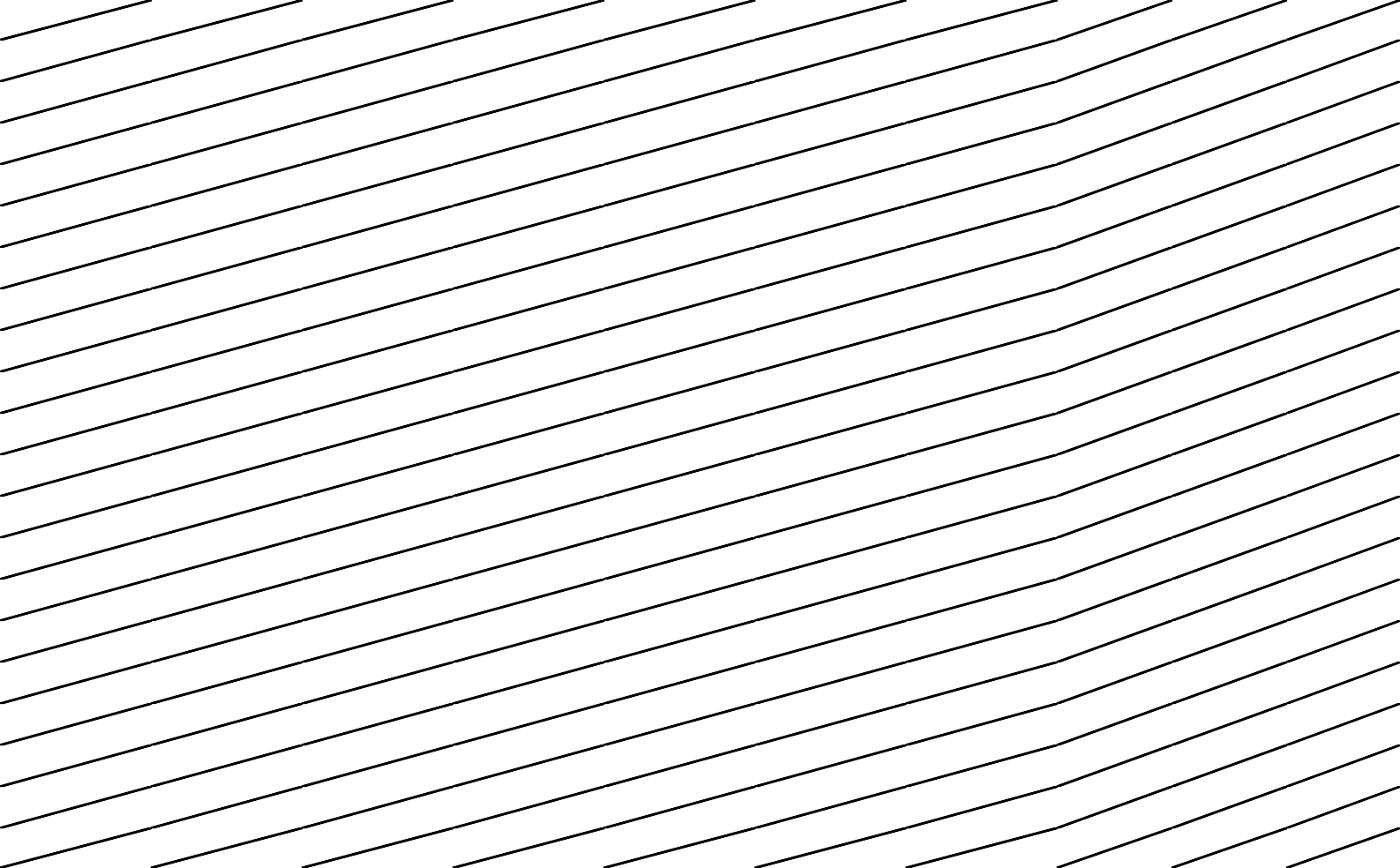 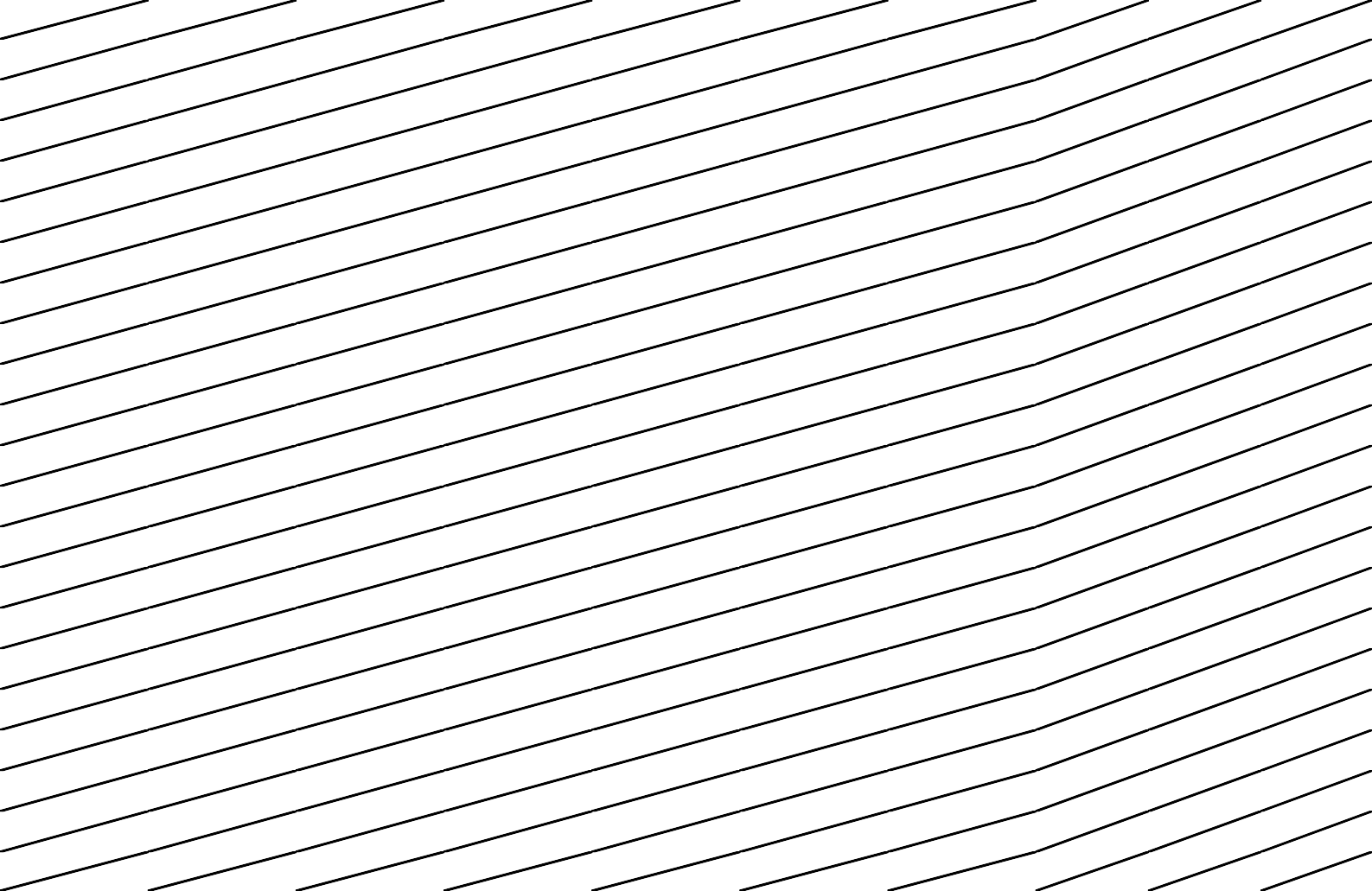 （２５）合計区 分地 目区 分地 目区 分地 目区 分地 目地積決	定決	定価格筆筆数数単位当たり平均価格(ﾎ)/(ﾛ)(円)(ﾜ)区 分地 目区 分地 目区 分地 目区 分地 目非課税地 積(㎡) (ｲ)評価総地 積(㎡) (ﾛ)法定免税点未満のもの(㎡)  (ﾊ)法定免税点以上のもの(㎡)(ﾛ-ﾊ)(ﾆ)総 額(千円) (ﾎ)法定免税点未満のもの(千円) (ﾍ)法定免税点以上のもの(千円)(ﾎ-ﾍ)(ﾄ)(ト)に係る課税標準額(千円) (ﾁ)非課税地筆	数(ﾘ)評価総筆 数(ﾇ)法定免税点未満のもの(ﾙ)法定免税点以上のもの(ﾇ-ﾙ)(ｦ)単位当たり平均価格(ﾎ)/(ﾛ)(円)(ﾜ)田一 般 田一 般 田一 般 田21,504,070868,868,18134,005,529834,862,65262,802,0982,009,51760,792,58160,786,42047,799448,16330,819417,34472田介在田・市街化区域田介在田・市街化区域田介在田・市街化区域田821,2102,154,63611,8182,142,81820,742,429107,10020,635,3296,001,3719873,1491153,0349,627畑一 般 畑一 般 畑一 般 畑31,867,676708,569,97572,618,513635,951,46216,455,6301,575,44414,880,18614,879,18844,367372,34656,556315,79023畑介在畑・市街化区域畑介在畑・市街化区域畑介在畑・市街化区域畑240,1307,718,94149,1497,669,79282,988,690351,92382,636,76716,550,49662213,03138612,64510,751宅地住宅用地住宅用地小規模89,306,1355,605,00183,701,1341,480,486,92633,195,1351,447,291,791219,889,562539,83541,159498,67616,578宅地住宅用地住宅用地一 般101,267,8521,542,66399,725,189813,276,4194,692,287808,584,132253,194,784413,58419,580394,0048,031宅地住宅用地以外の宅地住宅用地以外の宅地住宅用地以外の宅地98,988,636214,84798,773,7891,196,018,191581,3331,195,436,858812,747,088173,2293,514169,71512,082宅地計計計35,635,702289,562,6237,362,511282,200,1123,489,781,53638,468,7553,451,312,7811,285,831,43456,8011,126,64864,2531,062,39512,052塩	田塩	田塩	田塩	田鉱	泉	地鉱	泉	地鉱	泉	地鉱	泉	地4,2423,193713,122896,7301,136895,594804,61310364015625280,842池	沼池	沼池	沼池	沼86,564,813712,707195,997516,71025,5932,74322,85018,7331,17239212227036山林一 般 山 林一 般 山 林一 般 山 林2,751,592,7881,538,770,879179,200,6891,359,570,19020,097,0292,291,02517,806,00417,806,00444,008347,04583,808263,23713山林介 在 山 林介 在 山 林介 在 山 林8,05629,58429,58489,52589,52552,0651143433,026牧	場牧	場牧	場牧	場36,211,70225,203,236279,57424,923,662259,0862,400256,686256,6844978364179510原	野原	野原	野原	野186,299,253409,938,10164,671,858345,266,2435,557,952643,5954,914,3574,468,21732,910159,94947,328112,62114雑種地ゴルフ場の用地ゴルフ場の用地ゴルフ場の用地1,329,21610,032,09110,032,0917,185,0547,185,0546,925,5659338338716雑種地遊園地等の用地遊園地等の用地遊園地等の用地179,614247,024464246,560189,191297188,894188,8941731531152766雑種地鉄軌道用地単体利用単体利用1,639,58912,474,15323,47612,450,67721,317,87196021,316,91117,581,1821,58615,4504415,4061,709雑種地鉄軌道用地複合利用小規模住宅用地雑種地鉄軌道用地複合利用一般住宅用地雑種地鉄軌道用地複合利用住宅用地以外38,20938,209637,729637,729444,95228428416,691雑種地鉄軌道用地複合利用計38,20938,209637,729637,729444,95228428416,691雑種地その他の雑種地その他の雑種地その他の雑種地275,317,85470,121,7809,395,50060,726,280110,546,771590,646109,956,12577,100,706124,56399,53520,56378,9721,576雑種地計計計278,466,27392,913,2579,419,44083,493,817139,876,616591,903139,284,713102,241,299126,331115,76020,60895,1521,505そ	の	他そ	の	他そ	の	他そ	の	他2,270,872,226515,302合	計合	計合	計合	計5,700,088,1413,944,445,313367,815,1493,576,630,1643,839,572,91446,045,5413,793,527,3731,509,696,524870,9102,588,002304,0512,283,951973区 分地 目区 分地 目区 分地 目区 分地 目地積決	定決	定価格筆筆数数単位当たり平均価格(ﾎ)/(ﾛ)(円)(ﾜ)区 分地 目区 分地 目区 分地 目区 分地 目非課税地 積(㎡) (ｲ)評価総地 積(㎡) (ﾛ)法定免税点未満のもの(㎡)  (ﾊ)法定免税点以上のもの(㎡)(ﾛ-ﾊ)(ﾆ)総 額(千円) (ﾎ)法定免税点未満のもの(千円) (ﾍ)法定免税点以上のもの(千円)(ﾎ-ﾍ)(ﾄ)(ト)に係る課税標準額(千円) (ﾁ)非課税地筆	数(ﾘ)評価総筆 数(ﾇ)法定免税点未満のもの(ﾙ)法定免税点以上のもの(ﾇ-ﾙ)(ｦ)単位当たり平均価格(ﾎ)/(ﾛ)(円)(ﾜ)田一 般 田一 般 田一 般 田12,133,239482,771,86617,516,192465,255,67436,516,5181,053,84635,462,67235,456,95325,459252,33717,152235,18576田介在田・市街化区域田介在田・市街化区域田介在田・市街化区域田470,8831,723,5349,0361,714,49819,725,356101,80819,623,5485,670,5198472,569872,48211,445畑一 般 畑一 般 畑一 般 畑13,158,603344,694,95634,258,682310,436,2748,675,692831,2387,844,4547,843,72516,912190,33827,165163,17325畑介在畑・市街化区域畑介在畑・市街化区域畑介在畑・市街化区域畑117,7866,031,50532,3425,999,16377,894,607315,19877,579,40915,288,97831511,12430310,82112,915宅地住宅用地住宅用地小規模66,849,4932,733,79564,115,6981,338,323,45419,271,1961,319,052,258199,097,140419,08822,483396,60520,020宅地住宅用地住宅用地一 般60,471,901632,37759,839,524620,449,8512,208,786618,241,065191,313,012290,5489,745280,80310,260宅地住宅用地以外の宅地住宅用地以外の宅地住宅用地以外の宅地67,762,20695,72767,666,4791,051,603,126301,8441,051,301,282713,284,447129,7891,784128,00515,519宅地計計計24,159,512195,083,6003,461,899191,621,7013,010,376,43121,781,8262,988,594,6051,103,694,59931,418839,42534,012805,41315,431塩	田塩	田塩	田塩	田鉱	泉	地鉱	泉	地鉱	泉	地鉱	泉	地3,4052,604572,547576,996893576,103564,5536647711466221,581池	沼池	沼池	沼池	沼9,886,150311,690112,984198,70619,1762,18516,99112,8747482198413562山林一 般 山 林一 般 山 林一 般 山 林1,360,682,430603,640,58168,523,416535,117,1658,078,914909,1987,169,7167,169,71619,203153,67032,633121,03713山林介 在 山 林介 在 山 林介 在 山 林8,05629,58429,58489,52589,52552,0651143433,026牧	場牧	場牧	場牧	場13,693,5544,115,31979,8974,035,42245,06335344,71044,708272206420211原	野原	野原	野原	野97,383,226180,381,83426,874,712153,507,1223,034,853338,4702,696,3832,425,27413,83675,82619,53856,28817雑種地ゴルフ場の用地ゴルフ場の用地ゴルフ場の用地592,4525,162,0305,162,0304,054,9094,054,9093,816,8553197197786雑種地遊園地等の用地遊園地等の用地遊園地等の用地136,955247,024464246,560189,191297188,894188,8941691531152766雑種地鉄軌道用地単体利用単体利用378,9145,300,7822095,300,57319,398,8915219,398,83915,756,8345287,25227,2503,660雑種地鉄軌道用地複合利用小規模住宅用地雑種地鉄軌道用地複合利用一般住宅用地雑種地鉄軌道用地複合利用住宅用地以外38,20938,209637,729637,729444,95228428416,691雑種地鉄軌道用地複合利用計38,20938,209637,729637,729444,95228428416,691雑種地その他の雑種地その他の雑種地その他の雑種地108,114,05539,780,0634,303,89135,476,17299,320,267423,00498,897,26370,193,449102,93262,29210,65351,6392,497雑種地計計計109,222,37650,528,1084,304,56446,223,544123,600,987423,353123,177,63490,400,984103,63270,17810,65659,5222,446そ	の	他そ	の	他そ	の	他そ	の	他1,074,549,053258,971合	計合	計合	計合	計2,715,468,2731,869,315,181155,173,7811,714,141,4003,288,634,11825,758,3683,262,875,7501,268,624,948471,6901,596,412141,6451,454,7671,759区 分地 目区 分地 目区 分地 目区 分地 目地積決	定決	定価格筆筆数数単位当たり平均価格(ﾎ)/(ﾛ)(円)(ﾜ)区 分地 目区 分地 目区 分地 目区 分地 目非課税地 積(㎡) (ｲ)評価総地 積(㎡) (ﾛ)法定免税点未満のもの(㎡)  (ﾊ)法定免税点以上のもの(㎡)(ﾛ-ﾊ)(ﾆ)総 額(千円) (ﾎ)法定免税点未満のもの(千円) (ﾍ)法定免税点以上のもの(千円)(ﾎ-ﾍ)(ﾄ)(ト)に係る課税標準額(千円) (ﾁ)非課税地筆	数(ﾘ)評価総筆 数(ﾇ)法定免税点未満のもの(ﾙ)法定免税点以上のもの(ﾇ-ﾙ)(ｦ)単位当たり平均価格(ﾎ)/(ﾛ)(円)(ﾜ)田一 般 田一 般 田一 般 田9,370,831386,096,31516,489,337369,606,97826,285,580955,67125,329,90925,329,46722,340195,82613,667182,15968田介在田・市街化区域田介在田・市街化区域田介在田・市街化区域田350,327431,1022,782428,3201,017,0735,2921,011,781330,852140580285522,359畑一 般 畑一 般 畑一 般 畑18,709,073363,875,01938,359,831325,515,1887,779,938744,2067,035,7327,035,46327,455182,00829,391152,61721畑介在畑・市街化区域畑介在畑・市街化区域畑介在畑・市街化区域畑122,3441,687,43616,8071,670,6295,094,08336,7255,057,3581,261,5183071,907831,8243,019宅地住宅用地住宅用地小規模22,456,6422,871,20619,585,436142,163,47213,923,939128,239,53320,792,422120,74718,676102,0716,331宅地住宅用地住宅用地一 般40,795,951910,28639,885,665192,826,5682,483,501190,343,06761,881,772123,0369,835113,2014,727宅地住宅用地以外の宅地住宅用地以外の宅地住宅用地以外の宅地31,226,430119,12031,107,310144,415,065279,489144,135,57699,462,64143,4401,73041,7104,625宅地計計計11,476,19094,479,0233,900,61290,578,411479,405,10516,686,929462,718,176182,136,83525,383287,22330,241256,9825,074塩	田塩	田塩	田塩	田鉱	泉	地鉱	泉	地鉱	泉	地鉱	泉	地83758914575319,734243319,491240,060371634159542,842池	沼池	沼池	沼池	沼76,678,663401,01783,013318,0046,4175585,8595,8594241733813516山林一 般 山 林一 般 山 林一 般 山 林1,390,910,358935,130,298110,677,273824,453,02512,018,1151,381,82710,636,28810,636,28824,805193,37551,175142,20013山林介 在 山 林介 在 山 林介 在 山 林牧	場牧	場牧	場牧	場22,518,14821,087,917199,67720,888,240214,0232,047211,976211,9762256303759310原	野原	野原	野原	野88,916,027229,556,26737,797,146191,759,1212,523,099305,1252,217,9742,042,94319,07484,12327,79056,33311雑種地ゴルフ場の用地ゴルフ場の用地ゴルフ場の用地736,7644,870,0614,870,0613,130,1453,130,1453,108,7106141141643雑種地遊園地等の用地遊園地等の用地遊園地等の用地42,6594雑種地鉄軌道用地単体利用単体利用1,260,6757,173,37123,2677,150,1041,918,9809081,918,0721,824,3481,0588,198428,156268雑種地鉄軌道用地複合利用小規模住宅用地雑種地鉄軌道用地複合利用一般住宅用地雑種地鉄軌道用地複合利用住宅用地以外雑種地鉄軌道用地複合利用計雑種地その他の雑種地その他の雑種地その他の雑種地167,203,79930,341,7175,091,60925,250,10811,226,504167,64211,058,8626,907,25721,63137,2439,91027,333370雑種地計計計169,243,89742,385,1495,114,87637,270,27316,275,629168,55016,107,07911,840,31522,69945,5829,95235,630384そ	の	他そ	の	他そ	の	他そ	の	他1,196,323,173256,331合	計合	計合	計合	計2,984,619,8682,075,130,132212,641,3681,862,488,764550,938,79620,287,173530,651,623241,071,576399,220991,590162,406829,184265区 分市町村名区 分市町村名地積決定価格筆数単位当たり平均価格(ﾎ)/(ﾛ)(円)(ﾜ)区 分市町村名区 分市町村名非課税地 積(㎡) (ｲ)評価総地 積(㎡) (ﾛ)法定免税点未満のもの(㎡)  (ﾊ)法定免税点以上のもの(㎡)(ﾛ-ﾊ)(ﾆ)総	額(千円)(ﾎ)法定免税点未満のもの(千円)(ﾍ)法定免税点以上のもの(千円)(ﾎ-ﾍ)(ﾄ)(ト)に係る課税標準額(千円)(ﾁ)(ト)に係る課税標準額(千円)(ﾁ)評価総筆 数(ﾇ)法定免税点未満のもの(ﾙ)法定免税点未満のもの(ﾙ)単位当たり平均価格(ﾎ)/(ﾛ)(円)(ﾜ)青 森 市3,020,84654,522,7772,298,00452,224,7733,866,896146,5563,720,3403,720,3403,720,34030,5592,3302,33071弘 前 市50,880,7162,659,39648,221,3203,988,789186,2743,802,5153,802,5153,802,51539,7093,5503,55078" 戸 市52,43123,534,9591,669,91021,865,0491,657,324110,3881,546,9361,546,9361,546,93618,4821,6691,66970黒 石 市1,228,22118,967,708543,22118,424,4871,989,69551,3331,938,3621,938,3621,938,36212,608847847105五所川原市2,141,51873,139,3792,027,91771,111,4625,643,782129,9665,513,8165,513,8165,513,81633,4212,0142,01477市十和田市1,283,05989,607,5723,296,73186,310,8414,301,543147,0944,154,4494,148,7304,148,73040,1212,0972,09748三 沢 市1,023,74120,546,7851,287,22419,259,561849,11949,070800,049800,049800,0499,16167767741む つ 市1,178,31817,295,0232,116,73515,178,288606,81374,862531,951531,951531,95110,0931,6431,64335つがる市1,702,520110,217,521951,694109,265,82710,796,93787,45110,709,48610,709,48610,709,48641,7761,4521,45298平 川 市502,58524,059,426665,36023,394,0662,815,62070,8522,744,7682,744,7682,744,76816,407873873117市	計市	計12,133,239482,771,86617,516,192465,255,67436,516,5181,053,84635,462,67235,456,95335,456,953252,33717,15217,15276東津軽郡平 内 町14,203,730461,79713,741,933822,97426,261796,713796,713796,7135,08334634658東津軽郡今 別 町345,8665,727,133452,4675,274,666207,37011,643195,727195,727195,7272,04722522536東津軽郡蓬 田 村314,63410,994,772558,35610,436,416406,46517,242389,223389,223389,2234,75036636637東津軽郡外ヶ浜町658,4286,368,876404,8505,964,026287,46517,461270,004270,004270,0042,99331631645西津軽郡鯵ヶ沢町900,96820,893,285540,51220,352,7731,492,00034,2931,457,7071,457,7071,457,7079,68760060071西津軽郡深 浦 町524,70611,051,079456,28410,594,795724,99729,203695,794695,794695,7945,22538438466中西目屋村2,103,606202,4941,901,112106,7939,77997,01497,01197,0111,43318718751南津軽郡藤 崎 町282,08417,739,611400,31017,339,3011,796,22940,1021,756,1271,756,1271,756,1279,051570570101南津軽郡大 鰐 町5,584,051218,7145,365,337495,42219,240476,182476,182476,1824,47334334389南津軽郡田舎館村11,598,629285,88211,312,7471,384,58734,3211,350,2661,350,2661,350,2668,357406406119区 分市町村名区 分市町村名地積決定価格筆数単位当たり平均価格(ﾎ)/(ﾛ)(円)(ﾜ)区 分市町村名区 分市町村名非課税地 積(㎡) (ｲ)評価総地 積(㎡) (ﾛ)法定免税点未満のもの(㎡)  (ﾊ)法定免税点以上のもの(㎡)(ﾛ-ﾊ)(ﾆ)総	額(千円)(ﾎ)法定免税点未満のもの(千円)(ﾍ)法定免税点以上のもの(千円)(ﾎ-ﾍ)(ﾄ)(ト)に係る課税標準額(千円)(ﾁ)(ト)に係る課税標準額(千円)(ﾁ)評価総筆 数(ﾇ)法定免税点未満のもの(ﾙ)法定免税点未満のもの(ﾙ)単位当たり平均価格(ﾎ)/(ﾛ)(円)(ﾜ)北津軽郡板 柳 町423,65615,788,228233,97115,554,2571,636,91324,1611,612,7521,612,7521,612,7527,759416416104北津軽郡鶴 田 町19,537,060468,71119,068,3491,732,50839,4501,693,0581,693,0581,693,05810,63963563589北津軽郡中 泊 町623,55032,482,595524,66731,957,9282,588,83134,8722,553,9592,553,9592,553,95914,26954054080上北郡野辺地町104,4934,851,497334,6794,516,818198,81614,517184,299184,299184,2992,13423223241上北郡七 戸 町688,51241,691,1862,003,32539,687,8612,038,92396,3171,942,6061,942,3461,942,34617,6121,2641,26449上北郡六 戸 町24,13822,411,689930,14921,481,5401,782,24473,4171,708,8271,708,8271,708,82711,02869069080上北郡横 浜 町47,9724,791,454194,1874,597,267223,9048,721215,183215,183215,1832,01511311347上北郡東 北 町747,57334,195,9971,502,44332,693,5541,744,74674,7981,669,9481,669,9481,669,94817,3691,0491,04951上北郡六ヶ所村1,089,70110,573,511522,27510,051,236527,12023,641503,479503,479503,4793,54022622650上北郡おいらせ町503,23918,089,8931,620,85316,469,0401,100,93791,0891,009,8481,009,6691,009,66912,6631,3291,32961下北郡大 間 町30,0861,173,665118,0991,055,56638,4533,67434,77934,77934,779919969633下北郡東 通 村638,3237,161,557372,4266,789,131268,03213,367254,665254,665254,6653,02723523537下北郡風間浦村9,297193,17938,853154,3265,7431,0774,6664,6664,666162454530下北郡佐 井 村1,010,082255,522754,56033,6358,16525,47025,47025,47070025425433三戸郡三 戸 町252,98210,871,893411,30410,460,589604,86522,494582,371582,371582,3715,95735335356三戸郡五 戸 町469,17022,099,1101,131,30720,967,8031,900,55477,6121,822,9421,822,9421,822,94212,68295195186三戸郡田 子 町197,84110,064,227437,0319,627,196642,01625,629616,387616,387616,3875,07830730764三戸郡南 部 町165,82912,231,962962,10511,269,857937,15461,410875,744875,744875,7449,45186986977三戸郡階 上 町10,3133,374,218286,9743,087,244165,98013,088152,892152,892152,8921,83317917949三戸郡新 郷 村317,4707,238,540158,7907,079,750389,9048,627381,277381,277381,2773,89014114154町 村 計町 村 計9,370,831386,096,31516,489,337369,606,97826,285,580955,67125,329,90925,329,46725,329,467195,82613,66713,66768県	計県	計21,504,070868,868,18134,005,529834,862,65262,802,0982,009,51760,792,58160,786,42060,786,420448,16330,81930,81972区 分市町村名区 分市町村名地積決定価格筆数単位当たり平均価格(ﾎ)/(ﾛ)(円)(ﾜ)区 分市町村名区 分市町村名非課税地 積(㎡) (ｲ)評価総地 積(㎡) (ﾛ)評価総地 積(㎡) (ﾛ)法定免税点未満のもの(㎡)  (ﾊ)法定免税点以上のもの(㎡)(ﾛ-ﾊ)(ﾆ)総	額(千円)(ﾎ)法定免税点未満のもの(千円)(ﾍ)法定免税点以上のもの(千円)(ﾎ-ﾍ)(ﾄ)(ト)に係る課税標準額(千円)(ﾁ)(ト)に係る課税標準額(千円)(ﾁ)評価総筆 数(ﾇ)法定免税点未満のもの(ﾙ)法定免税点未満のもの(ﾙ)単位当たり平均価格(ﾎ)/(ﾛ)(円)(ﾜ)青 森 市449,779382,967382,9674,973377,9945,907,98087,4885,820,492890,730890,730472383815,427弘 前 市308,847308,8473,269305,5782,485,69912,5172,473,182943,757943,75786640408,048" 戸 市21,104798,274798,274361797,91310,602,26990510,601,3643,434,5013,434,5011,0095513,281黒 石 市43,75543,75534643,409135,314480134,83494,38494,38436223,093五所川原市市十和田市55,79255,79255,792256,591256,591176,040176,040774,599三 沢 市83,97783,97783,97753,08753,08736,61136,61120632む つ 市つがる市平 川 市49,92249,9228749,835284,416418283,99894,49694,49689225,697市	計市	計470,8831,723,5341,723,5349,0361,714,49819,725,356101,80819,623,5485,670,5195,670,5192,569878711,445東津軽郡平 内 町東津軽郡今 別 町東津軽郡蓬 田 村東津軽郡外ヶ浜町西津軽郡鯵ヶ沢町深  浦 町中西目屋村南津軽郡藤 崎 町20,08820,08842719,66177,1391,64075,49925,16625,16668553,840南津軽郡大 鰐 町163,251163,251633162,618262,3951,069261,32687,10987,109207661,607南津軽郡田舎館村108,552108,5521,419107,133172,2422,061170,18156,72756,72717314141,587区 分市町村名区 分市町村名地積決定価格筆数単位当たり平均価格(ﾎ)/(ﾛ)(円)(ﾜ)区 分市町村名区 分市町村名非課税地 積(㎡) (ｲ)評価総地 積(㎡) (ﾛ)評価総地 積(㎡) (ﾛ)法定免税点未満のもの(㎡)  (ﾊ)法定免税点以上のもの(㎡)(ﾛ-ﾊ)(ﾆ)総	額(千円)(ﾎ)法定免税点未満のもの(千円)(ﾍ)法定免税点未満のもの(千円)(ﾍ)法定免税点以上のもの(千円)(ﾎ-ﾍ)(ﾄ)(ト)に係る課税標準額(千円)(ﾁ)(ト)に係る課税標準額(千円)(ﾁ)評価総筆 数(ﾇ)法定免税点未満のもの(ﾙ)法定免税点未満のもの(ﾙ)単位当たり平均価格(ﾎ)/(ﾛ)(円)(ﾜ)北津軽郡板 柳 町鶴  田 町中  泊 町上北郡野辺地町七 戸 町六 戸 町横 浜 町東 北 町六ヶ所村おいらせ町329,98220,34563,45275,75963,45275,75918911463,26375,645156,311348,9864596345963155,852348,92351,951109,89951,951109,899617121212,4634,607下北郡大 間 町東 通 村風間浦村佐  井 村三戸郡三 戸 町五 戸 町田 子 町南 部 町階  上 町新  郷 村町 村 計町 村 計350,327431,102431,1022,782428,3201,017,0735,2925,2921,011,781330,852330,85258028282,359県	計県	計821,2102,154,6362,154,63611,8182,142,81820,742,429107,100107,10020,635,3296,001,3716,001,3713,1491151159,627区 分市町村名区 分市町村名地積決定価格筆数単位当たり平均価格(ﾎ)/(ﾛ)(円)(ﾜ)区 分市町村名区 分市町村名非課税地 積(㎡) (ｲ)評価総地 積(㎡) (ﾛ)法定免税点未満のもの(㎡)  (ﾊ)法定免税点以上のもの(㎡)(ﾛ-ﾊ)(ﾆ)総	額(千円)(ﾎ)法定免税点未満のもの(千円)(ﾍ)法定免税点以上のもの(千円)(ﾎ-ﾍ)(ﾄ)(ト)に係る課税標準額(千円)(ﾁ)(ト)に係る課税標準額(千円)(ﾁ)評価総筆 数(ﾇ)法定免税点未満のもの(ﾙ)法定免税点未満のもの(ﾙ)単位当たり平均価格(ﾎ)/(ﾛ)(円)(ﾜ)市青 森  市 弘 前  市 八 戸  市 黒 石  市 五所川原市十和田市 三 沢  市 む つ  市 つがる市平  川 市1,615,62710,980230,873590,1521,961,4522,377,1361,012,8233,924,512967,279467,76936,811,837104,490,75841,415,68319,358,41220,889,94528,255,58619,310,15621,044,85027,698,41125,419,3184,188,08311,272,9264,382,9501,334,7792,642,4282,119,6261,525,9002,554,1022,380,5451,857,34332,623,75493,217,83237,032,73318,023,63318,247,51726,135,96017,784,25618,490,74825,317,86623,561,9751,236,7752,731,174919,852717,045485,320471,354247,023251,421742,354873,374130,100283,61894,16550,49956,42336,80021,24630,55663,50864,3231,106,6752,447,556825,687666,546428,897434,554225,777220,865678,846809,0511,106,6752,447,556825,687666,546428,897434,554225,724220,865678,170809,0511,106,6752,447,556825,687666,546428,897434,554225,724220,865678,170809,05124,43652,34020,9429,83314,64616,5016,92210,00415,59619,1184,2337,2553,2119472,6101,6807742,5001,9092,0464,2337,2553,2119472,6101,6807742,5001,9092,04634262237231713122734市	計市	計13,158,603344,694,95634,258,682310,436,2748,675,692831,2387,844,4547,843,7257,843,725190,33827,16527,16525東津軽郡平 内 町今 別 町蓬  田 村外ヶ浜町37,214204,059103,295244,1554,498,1442,700,0331,108,2833,635,220647,2721,077,021147,3051,351,2943,850,8721,623,012960,9782,283,92685,05929,95518,09330,07912,18910,6452,28710,17172,87019,31015,80619,90872,87019,31015,80619,90872,87019,31015,80619,9084,2692,6511,2714,8588321,1302102,3998321,1302102,3991911168西津軽郡鯵ヶ沢町深  浦 町489,104809,76314,217,8856,681,1281,709,212773,10612,508,6735,908,022276,168116,01732,13313,693244,035102,324244,035102,324244,035102,3247,0214,9081,6889921,6889921917中西目屋村1,943,236264,5891,678,64734,8654,82930,03630,03230,0321,39524324318南津軽郡藤 崎 町大  鰐 町田舎館村531,4877,856,47712,210,8792,659,035649,5861,310,004234,7677,206,89110,900,8752,424,268369,144327,075135,39529,81534,72712,017339,329292,348123,378339,329292,348123,378339,329292,348123,3786,9045,7133,887756834420756834420472751区 分市町村名区 分市町村名地積決定価格筆数単位当たり平均価格(ﾎ)/(ﾛ)(円)(ﾜ)区 分市町村名区 分市町村名非課税地 積(㎡) (ｲ)評価総地 積(㎡) (ﾛ)法定免税点未満のもの(㎡)  (ﾊ)法定免税点以上のもの(㎡)(ﾛ-ﾊ)(ﾆ)総	額(千円)(ﾎ)法定免税点未満のもの(千円)(ﾍ)法定免税点以上のもの(千円)(ﾎ-ﾍ)(ﾄ)(ト)に係る課税標準額(千円)(ﾁ)(ト)に係る課税標準額(千円)(ﾁ)評価総筆 数(ﾇ)法定免税点未満のもの(ﾙ)法定免税点未満のもの(ﾙ)単位当たり平均価格(ﾎ)/(ﾛ)(円)(ﾜ)北津軽郡板 柳 町1,036,57714,069,0751,303,05012,766,025615,80155,906559,895559,895559,89510,4381,3881,38844北津軽郡鶴 田 町10,706,063876,6369,829,427371,25030,323340,927340,927340,9277,23174074035北津軽郡中 泊 町247,1234,934,6061,067,6973,866,90980,93514,88866,04766,04766,0476,4961,8341,83416上北郡野辺地町44,1416,157,873895,2835,262,59094,56314,74579,81879,81879,8183,70882382315上北郡七 戸 町1,824,45520,450,9351,661,02718,789,908428,77236,665392,107391,963391,96310,4571,2361,23621上北郡六 戸 町170,68313,788,6741,481,38212,307,292352,59537,709314,886314,886314,8866,09087287226上北郡横 浜 町182,18616,883,9221,213,31515,670,607208,74815,547193,201193,201193,2015,48054754712上北郡東 北 町1,155,74744,713,0313,813,03340,899,998698,07057,242640,828640,828640,82813,8611,6291,62916上北郡六ヶ所村4,557,75722,933,6632,386,93620,546,727227,44523,837203,608203,608203,6085,55086086010上北郡おいらせ町658,65816,127,5822,524,41713,603,165336,02152,252283,769283,648283,6487,0361,3631,36321下北郡大 間 町526,9584,664,6161,353,0553,311,56149,87314,09035,78335,78335,7833,4991,2151,21511下北郡東 通 村1,040,7189,709,224941,1578,768,067118,21011,101107,109107,109107,1093,69647547512下北郡風間浦村90,6181,699,597696,2731,003,32417,5687,19410,37410,37410,3741,41465665610下北郡佐 井 村3,823,333996,4942,826,83930,9917,54723,44423,44423,4441,8258288288三戸郡三 戸 町962,94319,576,6431,413,98618,162,657437,60230,268407,334407,334407,3349,07784284222三戸郡五 戸 町951,59128,596,7542,270,02426,326,730714,09054,394659,696659,696659,69613,0591,3771,37725三戸郡田 子 町831,43311,252,940748,91410,504,026214,39715,155199,242199,242199,2424,63742642619三戸郡南 部 町1,208,46032,745,1012,761,96029,983,141880,46567,144813,321813,321813,32116,1021,7271,72727三戸郡階 上 町18,75611,424,5531,092,44410,332,109240,02222,505217,517217,517217,5174,26269569521三戸郡新 郷 村781,19212,106,514698,59211,407,922240,67013,188227,482227,482227,4825,21335435420町 村 計町 村 計18,709,073363,875,01938,359,831325,515,1887,779,938744,2067,035,7327,035,4637,035,463182,00829,39129,39121県	計県	計31,867,676708,569,97572,618,513635,951,46216,455,6301,575,44414,880,18614,879,18814,879,188372,34656,55656,55623区 分市町村名区 分市町村名地積決定価格筆数単位当たり平均価格(ﾎ)/(ﾛ)(円)(ﾜ)区 分市町村名区 分市町村名非課税地 積(㎡) (ｲ)評価総地 積(㎡) (ﾛ)法定免税点未満のもの(㎡)  (ﾊ)法定免税点以上のもの(㎡)(ﾛ-ﾊ)(ﾆ)総	額(千円)(ﾎ)法定免税点未満のもの(千円)(ﾍ)法定免税点以上のもの(千円)(ﾎ-ﾍ)(ﾄ)(ト)に係る課税標準額(千円)(ﾁ)(ト)に係る課税標準額(千円)(ﾁ)評価総筆 数(ﾇ)法定免税点未満のもの(ﾙ)法定免税点未満のもの(ﾙ)単位当たり平均価格(ﾎ)/(ﾛ)(円)(ﾜ)青 森 市94,6211,060,3157,6091,052,70613,768,930103,42813,665,5022,184,3052,184,3052,389828212,986弘 前 市653,9417,695646,2466,630,36057,0536,573,3071,654,8011,654,8011,525888810,139" 戸 市14,3013,480,15610,6763,469,48054,227,314141,86754,085,4479,996,5099,996,5095,596959515,582黒 石 市17,15548216,67355,10337054,73338,26838,26832223,212五所川原市60,72872060,008167,3211,304166,017114,537114,537146662,755市十和田市54,82454,824366,295366,295254,811254,8111576,681三 沢 市8,864133,189224132,965453,050685452,365315,321315,321142333,402む つ 市つがる市平 川 市571,1974,936566,2612,226,23410,4912,215,743730,426730,4261,13727273,897市	計市	計117,7866,031,50532,3425,999,16377,894,607315,19877,579,40915,288,97815,288,97811,12430330312,915東津軽郡平 内 町東津軽郡今 別 町東津軽郡蓬 田 村東津軽郡外ヶ浜町西津軽郡鯵ヶ沢町深  浦 町中西目屋村南津軽郡藤 崎 町143,0841,153141,931709,3735,637703,736196,342196,34226812124,958南津軽郡大 鰐 町116,1495,573110,57695,7454,28691,45930,48630,4861201616824南津軽郡田舎館村176,9443,219173,725454,9907,792447,198149,066149,06642027272,571区 分市町村名区 分市町村名地積決定価格筆数単位当たり平均価格(ﾎ)/(ﾛ)(円)(ﾜ)区 分市町村名区 分市町村名非課税地 積(㎡) (ｲ)評価総地 積(㎡) (ﾛ)評価総地 積(㎡) (ﾛ)法定免税点未満のもの(㎡)  (ﾊ)法定免税点以上のもの(㎡)(ﾛ-ﾊ)(ﾆ)総	額(千円)(ﾎ)法定免税点未満のもの(千円)(ﾍ)法定免税点以上のもの(千円)(ﾎ-ﾍ)(ﾄ)(ト)に係る課税標準額(千円)(ﾁ)(ト)に係る課税標準額(千円)(ﾁ)評価総筆 数(ﾇ)法定免税点未満のもの(ﾙ)法定免税点未満のもの(ﾙ)単位当たり平均価格(ﾎ)/(ﾛ)(円)(ﾜ)北津軽郡板 柳 町鶴  田 町中  泊 町上北郡野辺地町七 戸 町六 戸 町横 浜 町東 北 町六ヶ所村おいらせ町102,54219,802920,092331,167920,092331,1675,1761,686914,916329,4812,197,3181,636,65715,1343,8762,182,1841,632,781431,812453,812431,812453,8126834162172172,3884,942下北郡大 間 町東 通 村風間浦村佐  井 村三戸郡三 戸 町五 戸 町田 子 町南 部 町階  上 町新  郷 村町 村 計町 村 計122,3441,687,4361,687,43616,8071,670,6295,094,08336,7255,057,3581,261,5181,261,5181,90783833,019県	計県	計240,1307,718,9417,718,94149,1497,669,79282,988,690351,92382,636,76716,550,49616,550,49613,03138638610,751区 分市町村名区 分市町村名地積決定価格筆数単位当たり平均価格(ﾎ)/(ﾛ)(円)(ﾜ)区 分市町村名区 分市町村名非課税地 積(㎡) (ｲ)評価総地 積(㎡) (ﾛ)法定免税点未満のもの(㎡)  (ﾊ)法定免税点以上のもの(㎡)(ﾛ-ﾊ)(ﾆ)総	額(千円)(ﾎ)法定免税点未満のもの(千円)(ﾍ)法定免税点以上のもの(千円)(ﾎ-ﾍ)(ﾄ)(ト)に係る課税標準額(千円)(ﾁ)(ト)に係る課税標準額(千円)(ﾁ)評価総筆 数(ﾇ)法定免税点未満のもの(ﾙ)法定免税点未満のもの(ﾙ)単位当たり平均価格(ﾎ)/(ﾛ)(円)(ﾜ)市青 森  市 弘 前  市 八 戸  市 黒 石  市 五所川原市十和田市 三 沢  市 む つ  市 つがる市平  川 市17,375,09610,978,04715,316,3632,235,6563,957,7274,771,5683,147,4764,881,8692,173,6392,012,052327,655375,298208,826160,198437,835184,44843,709597,242187,929210,65517,047,44110,602,74915,107,5372,075,4583,519,8924,587,1203,103,7674,284,6271,985,7101,801,397515,719,137214,859,620394,063,68220,969,41136,741,51251,013,81143,424,25038,388,64410,291,12112,852,2663,339,4532,726,0812,221,8711,283,1952,937,7681,323,030343,5283,135,200866,4931,094,577512,379,684212,133,539391,841,81119,686,21633,803,74449,690,78143,080,72235,253,4449,424,62811,757,68973,568,97933,332,52759,126,5883,229,7525,374,5798,055,7647,067,2235,855,9311,568,2081,917,58973,568,97933,332,52759,126,5883,229,7525,374,5798,055,7647,067,2235,855,9311,568,2081,917,589116,80673,21191,51313,60526,62530,79414,86729,33311,48910,8453,3753,5752,3031,2583,3971,4653804,0911,2531,3863,3753,5752,3031,2583,3971,4653804,0911,2531,38629,68219,57225,7289,3809,28310,69113,7977,8644,7356,388市	計市	計66,849,4932,733,79564,115,6981,338,323,45419,271,1961,319,052,258199,097,140199,097,140419,08822,48322,48320,020東津軽郡平 内 町今 別 町蓬  田 村外ヶ浜町836,212372,461264,050591,717129,999119,85330,314229,229706,213252,608233,736362,4885,373,8241,547,4891,262,3022,477,884647,632382,514132,054728,4064,726,1921,164,9751,130,2481,749,478761,251194,083186,576291,229761,251194,083186,576291,2294,4672,1821,4543,4757907611861,5227907611861,5226,4264,1554,7814,188西津軽郡鯵ヶ沢町深  浦 町877,264882,679139,134213,285738,130669,3945,952,9663,852,659839,397880,4905,113,5692,972,169822,778494,645822,778494,6455,2205,7161,0501,5371,0501,5376,7864,365中西目屋村99,36616,00283,364272,14535,364236,78139,46339,46351088882,739南津軽郡藤 崎 町大  鰐 町田舎館村952,039754,363492,80959,29293,08337,382892,747661,280455,4277,867,7826,178,2722,978,063386,742633,512213,5647,481,0405,544,7602,764,4991,224,247918,099460,7491,224,247918,099460,7495,0524,4712,6084307252764307252768,2648,1906,043区 分市町村名区 分市町村名地積決定価格筆数単位当たり平均価格(ﾎ)/(ﾛ)(円)(ﾜ)区 分市町村名区 分市町村名非課税地 積(㎡) (ｲ)評価総地 積(㎡) (ﾛ)法定免税点未満のもの(㎡)  (ﾊ)法定免税点以上のもの(㎡)(ﾛ-ﾊ)(ﾆ)総	額(千円)(ﾎ)法定免税点未満のもの(千円)(ﾍ)法定免税点以上のもの(千円)(ﾎ-ﾍ)(ﾄ)(ト)に係る課税標準額(千円)(ﾁ)(ト)に係る課税標準額(千円)(ﾁ)評価総筆 数(ﾇ)法定免税点未満のもの(ﾙ)法定免税点未満のもの(ﾙ)単位当たり平均価格(ﾎ)/(ﾛ)(円)(ﾜ)北津軽郡板 柳 町鶴  田 町中  泊 町935,805823,423840,106125,064141,891142,756810,741681,532697,3505,253,9333,964,0994,331,934673,346631,516695,4854,580,5873,332,5833,636,449761,844553,976604,254761,844553,976604,2545,1064,4274,7348579019638579019635,6144,8145,156上北郡野辺地町七 戸 町六 戸 町横 浜 町東 北 町六ヶ所村おいらせ町1,173,1441,153,445752,971362,2931,336,749648,3191,781,98585,27689,45835,95975,612140,54554,40797,4551,087,8681,063,987717,012286,6811,196,204593,9121,684,53012,533,2157,309,2293,989,9941,104,2696,002,8883,438,07013,831,411732,249497,956149,089191,356521,586255,992573,55011,800,9666,811,2733,840,905912,9135,481,3023,182,07813,257,8611,883,5801,080,103637,013150,297872,203514,7662,040,9311,883,5801,080,103637,013150,297872,203514,7662,040,9316,5106,5113,8142,0446,7823,0048,31964757920241579436058964757920241579436058910,6836,3375,2993,0484,4915,3037,762下北郡大 間 町東 通 村風間浦村佐  井 村435,428416,008163,968201,170149,03188,89945,49381,025286,397327,109118,475120,1452,052,1571,257,633789,724791,276584,184258,671192,918270,0901,467,973998,962596,806521,186244,273165,83399,20686,864244,273165,83399,20686,8642,1772,0718511,1138114842994938114842994934,7133,0234,8163,933三戸郡三 戸 町五 戸 町田 子 町南 部 町階  上 町新  郷 村848,3831,324,882481,0801,431,7411,024,993197,78959,696103,56055,82394,755120,65116,277788,6871,221,322425,2571,336,986904,342181,5127,909,9528,235,3232,884,42110,916,5637,271,035532,960446,875567,404327,177620,780806,92147,1197,463,0777,667,9192,557,24410,295,7836,464,114485,8411,235,7781,258,635414,2821,661,9791,053,38880,0971,235,7781,258,635414,2821,661,9791,053,38880,0975,0026,7642,6657,4505,2181,03045362038365171298453620383651712989,3246,2165,9967,6257,0942,695町 村 計町 村 計22,456,6422,871,20619,585,436142,163,47213,923,939128,239,53320,792,42220,792,422120,74718,67618,6766,331県	計県	計89,306,1355,605,00183,701,1341,480,486,92633,195,1351,447,291,791219,889,562219,889,562539,83541,15941,15916,578区 分市町村名区 分市町村名地積決定価格筆数単位当たり平均価格(ﾎ)/(ﾛ)(円)(ﾜ)区 分市町村名区 分市町村名非課税地 積(㎡) (ｲ)評価総地 積(㎡) (ﾛ)法定免税点未満のもの(㎡)  (ﾊ)法定免税点以上のもの(㎡)(ﾛ-ﾊ)(ﾆ)総	額(千円)(ﾎ)法定免税点未満のもの(千円)(ﾍ)法定免税点以上のもの(千円)(ﾎ-ﾍ)(ﾄ)(ト)に係る課税標準額(千円)(ﾁ)(ト)に係る課税標準額(千円)(ﾁ)評価総筆 数(ﾇ)法定免税点未満のもの(ﾙ)法定免税点未満のもの(ﾙ)単位当たり平均価格(ﾎ)/(ﾛ)(円)(ﾜ)市青 森  市 弘 前  市 八 戸  市 黒 石  市 五所川原市十和田市 三 沢  市 む つ  市 つがる市平  川 市9,178,8668,275,6319,688,5982,865,0056,018,0515,945,2363,929,8954,209,9136,447,6223,913,08455,93870,73836,45217,275121,77244,78114,784124,09785,44161,0999,122,9288,204,8939,652,1462,847,7305,896,2795,900,4553,915,1114,085,8166,362,1813,851,985149,705,929103,147,540169,641,68821,019,08632,099,09339,608,48330,440,23029,051,71324,639,92621,096,163233,698261,356223,86874,516326,298162,18147,883421,066250,234207,686149,472,231102,886,184169,417,82020,944,57031,772,79539,446,30230,392,34728,630,64724,389,69220,888,47743,389,67932,829,37050,761,4476,924,52610,248,05212,718,9899,937,9949,497,9508,113,5026,891,50343,389,67932,829,37050,761,4476,924,52610,248,05212,718,9899,937,9949,497,9508,113,5026,891,50360,36051,69856,61911,08720,28025,65311,47123,73115,46814,1811,1181,3288923821,3316971692,0608878811,1181,3288923821,3316971692,06088788116,31012,46417,5097,3365,3346,6627,7466,9013,8225,391市	計市	計60,471,901632,37759,839,524620,449,8512,208,786618,241,065191,313,012191,313,012290,5489,7459,74510,260東津軽郡平 内 町今 別 町蓬  田 村外ヶ浜町923,416341,941501,335580,14324,84228,6947,94952,102898,574313,247493,386528,0415,301,0111,338,3342,347,9222,424,69087,58976,12530,212133,6595,213,4221,262,2092,317,7102,291,0311,674,012420,715767,963763,0821,674,012420,715767,963763,0824,0811,5091,1902,6524053661116954053661116955,7413,9144,6834,179西津軽郡鯵ヶ沢町深  浦 町1,447,179981,85965,01464,4831,382,165917,3765,477,8273,432,333108,816160,1035,369,0113,272,2301,727,2311,088,4151,727,2311,088,4154,7704,3494187594187593,7853,496中西目屋村223,65810,046213,612584,46417,983566,481188,827188,82754670702,613南津軽郡藤 崎 町大  鰐 町田舎館村1,787,120926,8471,057,40710,84420,3616,6291,776,276906,4861,050,77812,333,5995,567,3376,091,97151,80062,17033,94012,281,7995,505,1676,058,0314,064,1641,818,7652,019,3434,064,1641,818,7652,019,3435,8894,1613,3202102701662102701666,9016,0075,761区 分市町村名区 分市町村名地積決定価格筆数単位当たり平均価格(ﾎ)/(ﾛ)(円)(ﾜ)区 分市町村名区 分市町村名非課税地 積(㎡) (ｲ)評価総地 積(㎡) (ﾛ)法定免税点未満のもの(㎡)  (ﾊ)法定免税点以上のもの(㎡)(ﾛ-ﾊ)(ﾆ)総	額(千円)(ﾎ)法定免税点未満のもの(千円)(ﾍ)法定免税点以上のもの(千円)(ﾎ-ﾍ)(ﾄ)(ト)に係る課税標準額(千円)(ﾁ)(ト)に係る課税標準額(千円)(ﾁ)評価総筆 数(ﾇ)法定免税点未満のもの(ﾙ)法定免税点未満のもの(ﾙ)単位当たり平均価格(ﾎ)/(ﾛ)(円)(ﾜ)北津軽郡板 柳 町鶴  田 町中  泊 町1,766,3301,716,7591,871,85440,16465,28532,9061,726,1661,651,4741,838,9487,175,2516,065,9648,144,969114,768147,754109,8727,060,4835,918,2108,035,0972,348,5251,966,7112,673,7292,348,5251,966,7112,673,7295,3835,1165,9564145664774145664774,0623,5334,351上北郡野辺地町七 戸 町六 戸 町横 浜 町東 北 町六ヶ所村おいらせ町814,6302,757,8032,153,920697,1403,771,8181,792,6463,204,8885,99242,85521,56256,99694,04520,24629,362808,6382,714,9482,132,358640,1443,677,7731,772,4003,175,5267,740,01212,151,2108,622,2571,771,33512,835,0117,303,20918,959,63625,999121,49565,938112,985225,24160,611118,4577,714,01312,029,7158,556,3191,658,35012,609,7707,242,59818,841,1792,471,6703,807,1572,836,614544,6613,900,1362,363,3135,957,1062,471,6703,807,1572,836,614544,6613,900,1362,363,3135,957,1065,0557,9605,1501,9418,6933,6258,8821214041973666742063921214041973666742063929,5014,4064,0032,5413,4034,0745,916下北郡大 間 町東 通 村風間浦村佐  井 村279,440665,18873,450130,61024,59239,9356,42718,663254,848625,25367,023111,9471,223,8051,849,072323,285485,33479,85999,58422,93047,6281,143,9461,749,488300,355437,706380,839577,54099,563145,902380,839577,54099,563145,9021,4881,8674717563893591162653893591162654,3792,7804,4013,716三戸郡三 戸 町五 戸 町田 子 町南 部 町階  上 町新  郷 村1,545,2502,737,8451,065,7963,052,0421,405,051522,58614,52133,26713,65524,68224,13010,0371,530,7292,704,5781,052,1413,027,3601,380,921512,5499,450,21212,473,8854,599,93918,164,5697,370,5561,217,56939,967122,75940,21371,51375,04218,4899,410,24512,351,1264,559,72618,093,0567,295,5141,199,0803,102,4424,048,1421,448,4125,906,6722,375,261394,8603,102,4424,048,1421,448,4125,906,6722,375,261394,8604,5547,4162,5797,7234,8041,15015345315229130862153453152291308626,1164,5564,3165,9525,2462,330町 村 計町 村 計40,795,951910,28639,885,665192,826,5682,483,501190,343,06761,881,77261,881,772123,0369,8359,8354,727県	計県	計101,267,8521,542,66399,725,189813,276,4194,692,287808,584,132253,194,784253,194,784413,58419,58019,5808,031区 分市町村名区 分市町村名地積決定価格筆数単位当たり平均価格(ﾎ)/(ﾛ)(円)(ﾜ)区 分市町村名区 分市町村名非課税地 積(㎡) (ｲ)評価総地 積(㎡) (ﾛ)法定免税点未満のもの(㎡)  (ﾊ)法定免税点以上のもの(㎡)(ﾛ-ﾊ)(ﾆ)総	額(千円)(ﾎ)法定免税点未満のもの(千円)(ﾍ)法定免税点以上のもの(千円)(ﾎ-ﾍ)(ﾄ)(ト)に係る課税標準額(千円)(ﾁ)評価総筆 数(ﾇ)法定免税点未満のもの(ﾙ)法定免税点未満のもの(ﾙ)単位当たり平均価格(ﾎ)/(ﾛ)(円)(ﾜ)市青 森  市 弘 前  市 八 戸  市 黒 石  市 五所川原市十和田市 三 沢  市 む つ  市 つがる市平  川 市13,061,94810,499,49817,770,8612,628,3134,351,4547,334,2444,107,7233,839,1172,058,6492,110,3998,07819,6983,3543,68817,8025,70334918,3403,28915,42613,053,87010,479,80017,767,5072,624,6254,333,6527,328,5414,107,3743,820,7772,055,3602,094,973335,131,754186,355,072330,819,32222,359,22439,488,74156,867,41428,575,37327,819,74912,127,89712,058,58054,41069,54715,66214,58337,34513,9762,59946,7349,92337,065335,077,344186,285,525330,803,66022,344,64139,451,39656,853,43828,572,77427,773,01512,117,97412,021,515221,364,496126,527,174227,744,80715,577,64426,644,50039,469,53819,848,03919,379,0988,460,3588,268,79330,79427,83724,3614,4439,24313,6144,2447,8933,0974,2633064599381231841231055153306459938123184123105515325,65717,74918,6168,5079,0757,7546,9567,2465,8915,714市	計市	計67,762,20695,72767,666,4791,051,603,126301,8441,051,301,282713,284,447129,7891,7841,78415,519東津軽郡平 内 町今 別 町蓬  田 村外ヶ浜町552,337185,00858,499437,9202,7192,56649319,520549,618182,44258,006418,4002,956,359546,710219,5261,605,7919,4724,5931,48744,9082,946,887542,117218,0391,560,8832,060,269379,481151,5901,087,5991,6193421661,82267356323673563235,3522,9553,7533,667西津軽郡鯵ヶ沢町深  浦 町580,304497,5911,9973,953578,307493,6383,680,3741,789,6596,3509,1603,674,0241,780,4992,472,6341,243,8021,1551,014394339436,3423,597中西目屋村85,7021,11584,587214,0002,234211,766148,23617411112,497南津軽郡藤 崎 町大  鰐 町田舎館村959,977647,986613,5384984,430522959,479643,556613,0168,099,1355,049,2832,860,9962,56015,1762,5748,096,5755,034,1072,858,4225,584,5353,513,0342,000,8951,4331,9259181980201980208,4377,7924,663区 分市町村名区 分市町村名地積決定価格筆数単位当たり平均価格(ﾎ)/(ﾛ)(円)(ﾜ)区 分市町村名区 分市町村名非課税地 積(㎡) (ｲ)評価総地 積(㎡) (ﾛ)法定免税点未満のもの(㎡)  (ﾊ)法定免税点以上のもの(㎡)(ﾛ-ﾊ)(ﾆ)総	額(千円)(ﾎ)法定免税点未満のもの(千円)(ﾍ)法定免税点以上のもの(千円)(ﾎ-ﾍ)(ﾄ)(ト)に係る課税標準額(千円)(ﾁ)(ト)に係る課税標準額(千円)(ﾁ)評価総筆 数(ﾇ)法定免税点未満のもの(ﾙ)法定免税点未満のもの(ﾙ)単位当たり平均価格(ﾎ)/(ﾛ)(円)(ﾜ)北津軽郡板 柳 町鶴  田 町中  泊 町815,937952,715547,8683,0239,2576,065812,914943,458541,8035,232,6053,721,2812,564,0588,10620,22018,1385,224,4993,701,0612,545,9203,591,7732,565,9201,775,3713,591,7732,565,9201,775,3711,6342,0771,65853104116531041166,4133,9064,680上北郡野辺地町七 戸 町六 戸 町横 浜 町東 北 町六ヶ所村おいらせ町854,8731,067,8111,885,9881,143,6551,958,2635,519,5882,871,1493892,0751,88811,0815,3032,4932,520854,4841,065,7361,884,1001,132,5741,952,9605,517,0952,868,6297,958,3626,172,9277,996,8721,456,2064,963,37025,033,65617,367,3562,8714,4715,29116,3567,9854,9645,0737,955,4916,168,4567,991,5811,439,8504,955,38525,028,69217,362,2835,541,1734,180,9865,582,6481,002,8743,421,25817,386,38911,724,3515,541,1734,180,9865,582,6481,002,8743,421,25817,386,38911,724,3512,0041,9392,6538772,2861,1673,37416252851442327162528514423279,3095,7814,2401,2732,5354,5356,049下北郡大 間 町東 通 村風間浦村佐  井 村289,1592,018,54474,176115,2692,7656,0903,3568,635286,3942,012,45470,820106,6341,234,4463,160,423295,366326,4528,72715,22311,34813,1391,225,7193,145,200284,018313,313852,6892,199,745197,401217,821852,6892,199,745197,401217,8219301,3245066247087531297087531294,2691,5663,9822,832三戸郡三 戸 町五 戸 町田 子 町南 部 町階  上 町新  郷 村1,034,6582,144,484983,4391,096,540935,382298,0703,8116,1859831,7975503,0411,030,8472,138,299982,4561,094,743934,832295,0295,931,1508,482,0883,183,6796,743,9504,841,153727,8327,45915,2983,0735,0061,9856,2425,923,6918,466,7903,180,6066,738,9444,839,168721,5904,053,2055,879,5912,184,5584,603,4393,364,384494,9904,053,2055,879,5912,184,5584,603,4393,364,384494,9901,5613,2841,2691,9429558085010922379345010922379345,7323,9553,2376,1505,1762,442町 村 計町 村 計31,226,430119,12031,107,310144,415,065279,489144,135,57699,462,64199,462,64143,4401,7301,7304,625県	計県	計98,988,636214,84798,773,7891,196,018,191581,3331,195,436,858812,747,088812,747,088173,2293,5143,51412,082区 分市町村名区 分市町村名地積決定価格筆数単位当たり平均価格(ﾎ)/(ﾛ)(円)(ﾜ)区 分市町村名区 分市町村名非課税地 積(㎡) (ｲ)評価総地 積(㎡) (ﾛ)法定免税点未満のもの(㎡)  (ﾊ)法定免税点以上のもの(㎡)(ﾛ-ﾊ)(ﾆ)総	額(千円)(ﾎ)法定免税点未満のもの(千円)(ﾍ)法定免税点以上のもの(千円)(ﾎ-ﾍ)(ﾄ)(ト)に係る課税標準額(千円)(ﾁ)評価総筆 数(ﾇ)法定免税点未満のもの(ﾙ)法定免税点未満のもの(ﾙ)単位当たり平均価格(ﾎ)/(ﾛ)(円)(ﾜ)市青 森  市 弘 前  市 八 戸  市 黒 石  市 五所川原市十和田市 三 沢  市 む つ  市 つがる市平  川 市5,446,2385,481,4163,679,973963,8991,352,6281,564,6901,810,4272,295,302600,206964,73339,615,91029,753,17642,775,8227,728,97414,327,23218,051,04811,185,09412,930,89910,679,9108,035,535391,671465,734248,632181,161577,409234,93258,842739,679276,659287,18039,224,23929,287,44242,527,1907,547,81313,749,82317,816,11611,126,25212,191,22010,403,2517,748,3551,000,556,820504,362,232894,524,69264,347,721108,329,346147,489,708102,439,85395,260,10647,058,94446,007,0093,627,5613,056,9842,461,4011,372,2943,301,4111,499,187394,0103,603,0001,126,6501,339,328996,929,259501,305,248892,063,29162,975,427105,027,935145,990,521102,045,84391,657,10645,932,29444,667,681338,323,154192,689,071337,632,84225,731,92242,267,13160,244,29136,853,25634,732,97918,142,06817,077,885207,960152,746172,49329,13556,14870,06130,58260,95730,05429,2894,7995,3623,2881,7214,9592,2465616,4612,1952,4204,7995,3623,2881,7214,9592,2465616,4612,1952,42025,25616,95220,9128,3267,5618,1719,1597,3674,4065,725市	計市	計24,159,512195,083,6003,461,899191,621,7013,010,376,43121,781,8262,988,594,6051,103,694,599839,42534,01234,01215,431東津軽郡平 内 町今 別 町蓬  田 村外ヶ浜町512,39416,45089,127136,2312,311,965899,410823,8841,609,780157,560151,11338,756300,8512,154,405748,297785,1281,308,92913,631,1943,432,5333,829,7506,508,365744,693463,232163,753906,97312,886,5012,969,3013,665,9975,601,3924,495,532994,2791,106,1292,141,91010,1674,0332,8107,9491,2621,1623032,5401,2621,1623032,5405,8963,8164,6484,043西津軽郡鯵ヶ沢町深  浦 町370,776340,2082,904,7472,362,129206,145281,7212,698,6022,080,40815,111,1679,074,651954,5631,049,75314,156,6048,024,8985,022,6432,826,86211,14511,0791,5072,3391,5072,3395,2023,842中西目屋村305,989408,72627,163381,5631,070,60955,5811,015,028376,5261,2301691692,619南津軽郡藤 崎 町大  鰐 町田舎館村296,284319,510381,5853,699,1362,329,1962,163,75470,634117,87444,5333,628,5022,211,3222,119,22128,300,51616,794,89211,931,030441,102710,858250,07827,859,41416,084,03411,680,95210,872,9466,249,8984,480,98712,37410,5576,8466591,0754626591,0754627,6517,2115,514区 分市町村名区 分市町村名地積決定価格筆数単位当たり平均価格(ﾎ)/(ﾛ)(円)(ﾜ)区 分市町村名区 分市町村名非課税地 積(㎡) (ｲ)評価総地 積(㎡) (ﾛ)法定免税点未満のもの(㎡)  (ﾊ)法定免税点以上のもの(㎡)(ﾛ-ﾊ)(ﾆ)総	額(千円)(ﾎ)法定免税点未満のもの(千円)(ﾍ)法定免税点以上のもの(千円)(ﾎ-ﾍ)(ﾄ)(ト)に係る課税標準額(千円)(ﾁ)(ト)に係る課税標準額(千円)(ﾁ)評価総筆 数(ﾇ)法定免税点未満のもの(ﾙ)法定免税点未満のもの(ﾙ)単位当たり平均価格(ﾎ)/(ﾛ)(円)(ﾜ)北津軽郡板 柳 町鶴  田 町中  泊 町275,489107,793589,1973,518,0723,492,8973,259,828168,251216,433181,7273,349,8213,276,4643,078,10117,661,78913,751,34415,040,961796,220799,490823,49516,865,56912,951,85414,217,4666,702,1425,086,6075,053,3546,702,1425,086,6075,053,35412,12311,62012,3481,3241,5711,5561,3241,5711,5565,0203,9374,614上北郡野辺地町七 戸 町六 戸 町横 浜 町東 北 町六ヶ所村おいらせ町289,427632,563414,586144,058328,3173,266,153362,9632,842,6474,979,0594,792,8792,203,0887,066,8307,960,5537,858,02291,657134,38859,409143,689239,89377,146129,3372,750,9904,844,6714,733,4702,059,3996,826,9377,883,4077,728,68528,231,58925,633,36620,609,1234,331,81023,801,26935,774,93550,158,403761,119623,922220,318320,697754,812321,567697,08027,470,47025,009,44420,388,8054,011,11323,046,45735,453,36849,461,3239,896,4239,068,2469,056,2751,697,8328,193,59720,264,46819,722,3889,896,4239,068,2469,056,2751,697,8328,193,59720,264,46819,722,38813,56916,41011,6174,86217,7617,79620,5757841,0084278321,5125891,0087841,0084278321,5125891,0089,9315,1484,3001,9663,3684,4946,383下北郡大 間 町東 通 村風間浦村佐  井 村93,934126,167360,86886,1731,004,0273,099,740311,594447,049176,388134,92455,276108,323827,6392,964,816256,318338,7264,510,4086,267,1281,408,3751,603,062672,770373,478227,196330,8573,837,6385,893,6501,181,1791,272,2051,477,8012,943,118396,170450,5871,477,8012,943,118396,170450,5874,5955,2621,8282,4931,2709304688871,2709304688874,4922,0224,5203,586三戸郡三 戸 町五 戸 町田 子 町南 部 町階  上 町新  郷 村297,541462,602219,464394,432118,703137,2063,428,2916,207,2112,530,3155,580,3233,365,4261,018,44578,028143,01270,461121,234145,33129,3553,350,2636,064,1992,459,8545,459,0893,220,095989,09023,291,31429,191,29610,668,03935,825,08219,482,7442,478,361494,301705,461370,463697,299883,94871,85022,797,01328,485,83510,297,57635,127,78318,598,7962,406,5118,391,42511,186,3684,047,25212,172,0906,793,033969,9478,391,42511,186,3684,047,25212,172,0906,793,033969,94711,11717,4646,51317,11510,9772,9886561,1825579791,0291946561,1825579791,0291946,7944,7034,2166,4205,7892,433町 村 計町 村 計11,476,19094,479,0233,900,61290,578,411479,405,10516,686,929462,718,176182,136,835182,136,835287,22330,24130,2415,074県	計県	計35,635,702289,562,6237,362,511282,200,1123,489,781,53638,468,7553,451,312,7811,285,831,4341,285,831,4341,126,64864,25364,25312,052区 分市町村名区 分市町村名地積決定価格筆数単位当たり平均価格(ﾎ)/(ﾛ)(円)(ﾜ)区 分市町村名区 分市町村名非課税地 積(㎡) (ｲ)評価総地 積(㎡) (ﾛ)評価総地 積(㎡) (ﾛ)法定免税点未満のもの(㎡)  (ﾊ)法定免税点以上のもの(㎡)(ﾛ-ﾊ)(ﾆ)総	額(千円)(ﾎ)法定免税点未満のもの(千円)(ﾍ)法定免税点未満のもの(千円)(ﾍ)法定免税点以上のもの(千円)(ﾎ-ﾍ)(ﾄ)(ト)に係る課税標準額(千円)(ﾁ)(ト)に係る課税標準額(千円)(ﾁ)評価総筆 数(ﾇ)法定免税点未満のもの(ﾙ)法定免税点未満のもの(ﾙ)単位当たり平均価格(ﾎ)/(ﾛ)(円)(ﾜ)青 森 市17981281236776102,894527527102,367101,530101,53018244126,717弘 前 市748768768776139,911383839,87337,78037,780932251,967" 戸 市33333310,30810,3087,1307,13033312,364黒 石 市1,746108108109816,67630630616,37013,95413,9543333154,407五所川原市63392392392334,192334,192333,183333,18338852,531市十和田市12712712719,93819,93819,57419,57425156,992三 沢 市7139139113813,455101013,44513,41413,414181196,799む つ 市44972727213,41013,41013,30113,30110186,250つがる市2727272,5862,5861,1501,150795,778平 川 市213126126312323,626121223,61423,53723,5373811187,508市	計市	計3,4052,6042,604572,547576,996893893576,103564,553564,5534771111221,581東津軽郡平 内 町33369696969123,000東津軽郡今 別 町3334484484484481149,333東津軽郡蓬 田 村東津軽郡外ヶ浜町777356356356356150,857西津軽郡鯵ヶ沢町2222221,4051,4051,4051,405763,864西津軽郡深 浦 町511919193,4733,4733,4733,4735182,789中西目屋村69南津軽郡藤 崎 町161616394394356356324,625南津軽郡大 鰐 町3892192197212265,191151151265,040185,863185,86382221,210,918南津軽郡田舎館村131010103,9653,9653,7973,7973396,500区 分市町村名区 分市町村名地積決定価格筆数単位当たり平均価格(ﾎ)/(ﾛ)(円)(ﾜ)区 分市町村名区 分市町村名非課税地 積(㎡) (ｲ)評価総地 積(㎡) (ﾛ)評価総地 積(㎡) (ﾛ)法定免税点未満のもの(㎡)  (ﾊ)法定免税点未満のもの(㎡)  (ﾊ)法定免税点以上のもの(㎡)(ﾛ-ﾊ)(ﾆ)総	額(千円)(ﾎ)法定免税点未満のもの(千円)(ﾍ)法定免税点未満のもの(千円)(ﾍ)法定免税点以上のもの(千円)(ﾎ-ﾍ)(ﾄ)法定免税点以上のもの(千円)(ﾎ-ﾍ)(ﾄ)(ト)に係る課税標準額(千円)(ﾁ)(ト)に係る課税標準額(千円)(ﾁ)評価総筆 数(ﾇ)法定免税点未満のもの(ﾙ)法定免税点未満のもの(ﾙ)単位当たり平均価格(ﾎ)/(ﾛ)(円)(ﾜ)北津軽郡板 柳 町2626264,3424,3424,3424,3424,3424167,000北津軽郡鶴 田 町9994,8014,8014,8014,8004,8009533,444北津軽郡中 泊 町1313131,6031,6031,6031,6031,6032123,308上北郡野辺地町666119119119119119119,833上北郡七 戸 町2727272,2002,2002,2002,2002,200581,481上北郡六 戸 町1616169,3319,3319,3319,3319,3317583,188上北郡横 浜 町上北郡東 北 町2686363775610,521929210,42910,42910,38210,3821922167,000上北郡六ヶ所村3337373737373124,333上北郡おいらせ町32121216,0696,0696,0696,0696,0697289,000下北郡大 間 町下北郡東 通 村3333,3003,3003,3003,3003,30011,100,000下北郡風間浦村37下北郡佐 井 村333256256256256256185,333三戸郡三 戸 町7三戸郡五 戸 町78484841,7531,7531,7531,7531,753220,869三戸郡田 子 町7三戸郡南 部 町7161616656565656514,062三戸郡階 上 町7三戸郡新 郷 村7町 村 計町 村 計8375895891414575319,734243243319,491319,491240,060240,06016344542,842県	計県	計4,2423,1933,19371713,122896,7301,1361,136895,594895,594804,613804,6136401515280,842区 分市町村名区 分市町村名地積決定価格筆数単位当たり平均価格(ﾎ)/(ﾛ)(円)(ﾜ)区 分市町村名区 分市町村名非課税地 積(㎡) (ｲ)評価総地 積(㎡) (ﾛ)評価総地 積(㎡) (ﾛ)法定免税点未満のもの(㎡)  (ﾊ)法定免税点以上のもの(㎡)(ﾛ-ﾊ)(ﾆ)総	額(千円)(ﾎ)法定免税点未満のもの(千円)(ﾍ)法定免税点以上のもの(千円)(ﾎ-ﾍ)(ﾄ)法定免税点以上のもの(千円)(ﾎ-ﾍ)(ﾄ)(ト)に係る課税標準額(千円)(ﾁ)(ト)に係る課税標準額(千円)(ﾁ)評価総筆 数(ﾇ)法定免税点未満のもの(ﾙ)法定免税点未満のもの(ﾙ)単位当たり平均価格(ﾎ)/(ﾛ)(円)(ﾜ)青 森 市369,88030,14830,1489,94420,20457024632432432432446262619弘 前 市1,689,87393,87493,87471,50722,3671,6711,35631531531531556313118" 戸 市8,1337,5597,5591,4216,1385726450850850850873376黒 石 市84,39968,35268,35222,60445,7481,11539472172172172131121216五所川原市407,289市十和田市74,62146,69146,6915,12741,5641,1211141,0071,0071,0051,005549924三 沢 市2,7809,4209,4209,42013,72713,72713,7279,6159,61561,457む つ 市1,896,9153,7783,7782,3361,44221101111884226つがる市5,072,28811,12611,12611,126109109109109109210平 川 市279,97240,74240,7424540,697270126926926926913117市	計市	計9,886,150311,690311,690112,984198,70619,1762,18516,99116,99112,87412,874219848462東津軽郡平 内 町471,2521,2521,252111111111119東津軽郡今 別 町東津軽郡蓬 田 村2,07119,13019,13014,8974,233132103292929298667東津軽郡外ヶ浜町西津軽郡鯵ヶ沢町171,5416686686686666639西津軽郡深 浦 町27,1754,6664,6664,6666060606060413中西目屋村10,131南津軽郡藤 崎 町大  鰐 町田舎館村1,2581,5221,5221,5221871871871871876123区 分市町村名区 分市町村名地積決定価格筆数単位当たり平均価格(ﾎ)/(ﾛ)(円)(ﾜ)区 分市町村名区 分市町村名非課税地 積(㎡) (ｲ)評価総地 積(㎡) (ﾛ)評価総地 積(㎡) (ﾛ)法定免税点未満のもの(㎡)  (ﾊ)法定免税点以上のもの(㎡)(ﾛ-ﾊ)(ﾆ)総	額(千円)(ﾎ)法定免税点未満のもの(千円)(ﾍ)法定免税点未満のもの(千円)(ﾍ)法定免税点以上のもの(千円)(ﾎ-ﾍ)(ﾄ)法定免税点以上のもの(千円)(ﾎ-ﾍ)(ﾄ)(ト)に係る課税標準額(千円)(ﾁ)(ト)に係る課税標準額(千円)(ﾁ)評価総筆 数(ﾇ)法定免税点未満のもの(ﾙ)法定免税点未満のもの(ﾙ)単位当たり平均価格(ﾎ)/(ﾛ)(円)(ﾜ)北津軽郡板 柳 町1,6564,3934,3934,3937979797979618北津軽郡鶴 田 町2,451,8282,0362,0362,0363737373737218北津軽郡中 泊 町142,9756,1246,1241,3064,818411212292929294117上北郡野辺地町上北郡七 戸 町173,81777,50877,50810,51366,995432595937337337337344996上北郡六 戸 町3,46746,97946,97946,9793,5703,5703,5703,5703,5701976上北郡横 浜 町93,4558,9388,9388,938272727272723上北郡東 北 町64,763,74035,28735,28719,23316,05427113513513613613613627778上北郡六ヶ所村7,942,59512,94212,94212,942737373737346上北郡おいらせ町14,926120,539120,53933,92486,6157832202205635635635632011116下北郡大 間 町下北郡東 通 村851,88636,60636,6061,90834,698540212151951951951951115下北郡風間浦村下北郡佐 井 村2,2224,9464,9464,946161616161623三戸郡三 戸 町1,647三戸郡五 戸 町1,4874,1084,1084,1086060606060215三戸郡田 子 町9,123三戸郡南 部 町3,88813,37313,3731,23212,14192888484848414337三戸郡階 上 町三戸郡新 郷 村7,728町 村 計町 村 計76,678,663401,017401,01783,013318,0046,4175585585,8595,8595,8595,859173383816県	計県	計86,564,813712,707712,707195,997516,71025,5932,7432,74322,85022,85018,73318,73339212212236区 分市町村名区 分市町村名地積決定価格筆数単位当たり平均価格(ﾎ)/(ﾛ)(円)(ﾜ)区 分市町村名区 分市町村名非課税地 積(㎡) (ｲ)評価総地 積(㎡) (ﾛ)法定免税点未満のもの(㎡)  (ﾊ)法定免税点以上のもの(㎡)(ﾛ-ﾊ)(ﾆ)総	額(千円)(ﾎ)法定免税点未満のもの(千円)(ﾍ)法定免税点以上のもの(千円)(ﾎ-ﾍ)(ﾄ)(ト)に係る課税標準額(千円)(ﾁ)(ト)に係る課税標準額(千円)(ﾁ)評価総筆 数(ﾇ)法定免税点未満のもの(ﾙ)法定免税点未満のもの(ﾙ)単位当たり平均価格(ﾎ)/(ﾛ)(円)(ﾜ)市青  森 市弘 前 市八 戸 市黒  石 市五所川原市十和田市三  沢 市む  つ 市つがる市平  川 市51,274,23158,011,831557,031104,674,802105,103,928280,067,3543,479,085518,845,94212,541,550226,126,676116,134,92350,546,765100,085,13930,276,25426,555,060129,364,73511,547,06399,020,38915,049,03225,061,22114,099,7685,107,5428,718,4973,127,4424,176,58011,864,3722,566,25914,526,9301,142,3743,193,652102,035,15545,439,22391,366,64227,148,81222,378,480117,500,3638,980,80484,493,45913,906,65821,867,5691,549,531721,3801,346,791533,724388,2751,579,574192,7961,212,393244,699309,751188,69669,426120,40653,93556,734154,61343,445166,26119,21036,4721,360,835651,9541,226,385479,789331,5411,424,961149,3511,046,132225,489273,2791,360,835651,9541,226,385479,789331,5411,424,961149,3511,046,132225,489273,2791,360,835651,9541,226,385479,789331,5411,424,961149,3511,046,132225,489273,27929,20713,96923,75210,8485,96428,3804,76926,0924,2456,4445,6852,2905,3191,4641,3024,9491,5178,0225971,4885,6852,2905,3191,4641,3024,9491,5178,0225971,48813141318151217121612市	計市	計1,360,682,430603,640,58168,523,416535,117,1658,078,914909,1987,169,7167,169,7167,169,716153,67032,63332,63313東津軽郡平 内 町今 別 町蓬  田 村外ヶ浜町55,245,84610,050,83853,656,688195,940,07189,147,3938,008,3177,732,95011,338,2777,920,6342,262,822981,3423,479,59881,226,7595,745,4956,751,6087,858,6791,074,44671,69481,19595,64794,98618,88310,30428,322979,46052,81170,89167,325979,46052,81170,89167,325979,46052,81170,89167,32513,8532,7612,0197,2424,2491,2812953,6824,2491,2812953,682129108西津軽郡鯵ヶ沢町深  浦 町204,897,46337,867,64148,356,02644,383,5993,210,9224,289,83245,145,10440,093,767640,146571,91039,86455,333600,282516,577600,282516,577600,282516,5778,77111,2791,2692,1891,2692,1891313中西目屋村214,352,87517,601,8373,273,78114,328,056192,71734,434158,283158,283158,2833,6311,1611,16111南津軽郡藤 崎 町大  鰐 町田舎館村76,844,73936,121,3185,384,30730,737,011682,73294,826587,906587,906587,9068,4751,9681,96819区 分市町村名区 分市町村名地積決定価格筆数単位当たり平均価格(ﾎ)/(ﾛ)(円)(ﾜ)区 分市町村名区 分市町村名非課税地 積(㎡) (ｲ)評価総地 積(㎡) (ﾛ)法定免税点未満のもの(㎡)  (ﾊ)法定免税点以上のもの(㎡)(ﾛ-ﾊ)(ﾆ)総	額(千円)(ﾎ)法定免税点未満のもの(千円)(ﾍ)法定免税点以上のもの(千円)(ﾎ-ﾍ)(ﾄ)(ト)に係る課税標準額(千円)(ﾁ)(ト)に係る課税標準額(千円)(ﾁ)評価総筆 数(ﾇ)法定免税点未満のもの(ﾙ)法定免税点未満のもの(ﾙ)単位当たり平均価格(ﾎ)/(ﾛ)(円)(ﾜ)北津軽郡板 柳 町鶴  田 町中  泊 町346,44124,488,390376,9957,114,92959,334796,281317,6616,318,6488,219113,2791,29412,4086,925100,8716,925100,8716,925100,8711342,49730587305872216上北郡野辺地町七 戸 町六 戸 町横 浜 町東 北 町六ヶ所村おいらせ町10,183,80090,308,16564,2117,636,35650,491,59022,183,4881,654,84613,901,37650,869,77525,216,19313,964,34561,357,89229,499,54712,639,3181,899,4094,964,2355,228,1192,386,59410,994,5964,240,2012,709,93012,001,96745,905,54019,988,07411,577,75150,363,29625,259,3469,929,388194,111707,102515,084157,716804,005235,976210,75928,68370,411106,15226,002142,14632,04444,607165,428636,691408,932131,714661,859203,932166,152165,428636,691408,932131,714661,859203,932166,152165,428636,691408,932131,714661,859203,932166,1523,10410,1658,4794,42117,6414,9705,2421,0482,1932,7602,3075,9511,8412,0231,0482,1932,7602,3075,9511,8412,0231414201113817下北郡大 間 町東 通 村風間浦村佐  井 村36,415,2548,229,97256,060,597116,945,1872,147,38693,392,3479,059,7986,289,873119,47110,121,4673,073,7882,058,8802,027,91583,270,8805,986,0104,230,99328,990814,511100,42161,1541,61386,77733,82018,53827,377727,73466,60142,61627,377727,73466,60142,61627,377727,73466,60142,61640310,3743,9892,641632,8861,7441,284632,8861,7441,2841491110三戸郡三 戸 町五 戸 町田 子 町南 部 町階  上 町新  郷 村35,706,5209,162,03718,155,2883,544,932243,63550,233,48862,938,58579,619,40265,913,79157,815,16631,069,56849,254,2953,571,1018,859,6604,883,2235,574,0414,054,4034,279,30259,367,48470,759,74261,030,56852,241,12527,015,16544,974,993831,6261,264,259902,127727,405405,794525,09045,387134,87260,86362,25153,16443,843786,2391,129,387841,264665,154352,630481,247786,2391,129,387841,264665,154352,630481,247786,2391,129,387841,264665,154352,630481,2479,85316,24910,31110,4126,0798,3801,0733,0701,3751,7321,9951,1191,0733,0701,3751,7321,9951,119131614131311町 村 計町 村 計1,390,910,358935,130,298110,677,273824,453,02512,018,1151,381,82710,636,28810,636,28810,636,288193,37551,17551,17513県	計県	計2,751,592,7881,538,770,879179,200,6891,359,570,19020,097,0292,291,02517,806,00417,806,00417,806,004347,04583,80883,80813区 分市町村名区 分市町村名地積決定価格筆数単位当たり平均価格(ﾎ)/(ﾛ)(円)(ﾜ)区 分市町村名区 分市町村名非課税地 積(㎡) (ｲ)評価総地 積(㎡) (ﾛ)評価総地 積(㎡) (ﾛ)法定免税点未満のもの(㎡)  (ﾊ)法定免税点以上のもの(㎡)(ﾛ-ﾊ)(ﾆ)総	額(千円)(ﾎ)法定免税点未満のもの(千円)(ﾍ)法定免税点以上のもの(千円)(ﾎ-ﾍ)(ﾄ)法定免税点以上のもの(千円)(ﾎ-ﾍ)(ﾄ)(ト)に係る課税標準額(千円)(ﾁ)(ト)に係る課税標準額(千円)(ﾁ)評価総筆 数(ﾇ)法定免税点未満のもの(ﾙ)単位当たり平均価格(ﾎ)/(ﾛ)(円)(ﾜ)青 森 市8,05618,37518,37518,37564,70764,70764,70734,46734,467303,521弘 前 市" 戸 市黒 石 市五所川原市市十和田市三 沢 市10,74910,74910,74924,06824,06824,06816,84816,848122,239む つ 市つがる市平 川 市46046046075075075075075011,630市	計市	計8,05629,58429,58429,58489,52589,52589,52552,06552,065433,026東津軽郡平 内 町東津軽郡今 別 町東津軽郡蓬 田 村東津軽郡外ヶ浜町西津軽郡鯵ヶ沢町深  浦 町中西目屋村南津軽郡藤  崎 町大 鰐 町田舎館村区 分市町村名区 分市町村名地積決	定決	定価格筆数単位当たり平均価格(ﾎ)/(ﾛ)(円)(ﾜ)区 分市町村名区 分市町村名非課税地 積(㎡) (ｲ)評価総地 積(㎡) (ﾛ)法定免税点未満のもの(㎡)  (ﾊ)法定免税点以上のもの(㎡)(ﾛ-ﾊ)(ﾆ)総	額(千円)(ﾎ)法定免税点未満のもの(千円)(ﾍ)法定免税点以上のもの(千円)(ﾎ-ﾍ)(ﾄ)(ト)に係る課税標準額(千円)(ﾁ)評価総筆 数(ﾇ)法定免税点未満のもの(ﾙ)単位当たり平均価格(ﾎ)/(ﾛ)(円)(ﾜ)北津軽郡板 柳 町鶴  田 町中  泊 町上北郡野辺地町七 戸 町六 戸 町横 浜 町東 北 町六ヶ所村おいらせ町下北郡大 間 町東 通 村風間浦村佐  井 村三戸郡三 戸 町五 戸 町田 子 町南 部 町階  上 町新  郷 村町 村 計町 村 計県	計県	計8,05629,58429,58489,52589,52552,065433,026区 分市町村名区 分市町村名地積決定価格筆数単位当たり平均価格(ﾎ)/(ﾛ)(円)(ﾜ)区 分市町村名区 分市町村名非課税地 積(㎡) (ｲ)評価総地 積(㎡) (ﾛ)法定免税点未満のもの(㎡)  (ﾊ)法定免税点以上のもの(㎡)(ﾛ-ﾊ)(ﾆ)総	額(千円)(ﾎ)法定免税点未満のもの(千円)(ﾍ)法定免税点未満のもの(千円)(ﾍ)法定免税点以上のもの(千円)(ﾎ-ﾍ)(ﾄ)法定免税点以上のもの(千円)(ﾎ-ﾍ)(ﾄ)(ト)に係る課税標準額(千円)(ﾁ)(ト)に係る課税標準額(千円)(ﾁ)評価総筆 数(ﾇ)法定免税点未満のもの(ﾙ)法定免税点未満のもの(ﾙ)単位当たり平均価格(ﾎ)/(ﾛ)(円)(ﾜ)青 森 市弘 前 市" 戸 市1,208,8296,6141,202,21524,46316316324,30024,30024,29824,298903320黒 石 市五所川原市5,655,0596,9676,967393939393946市十和田市3,424,6571,401,0421,401,04212,35612,35612,35612,35612,356229三 沢 市2,063,752む つ 市2,549,8651,356,68073,2831,283,3973,6821901903,4923,4923,4923,49278113つがる市221141,801141,8014,5234,5234,5234,5234,5231232平 川 市市	計市	計13,693,5544,115,31979,8974,035,42245,06335335344,71044,71044,70844,7082064411東津軽郡平 内 町今 別 町蓬  田 村外ヶ浜町776,200935,451935,4518,8878,8878,8878,8878,887810西津軽郡鯵ヶ沢町8,343349,45639,341310,1153,0683453452,7232,7232,7232,72354889西津軽郡深 浦 町681,27010,729670,5416,77499996,6756,6756,6756,675352210中西目屋村南津軽郡藤  崎 町大 鰐 町田舎館村区 分市町村名区 分市町村名地積決定価格筆数単位当たり平均価格(ﾎ)/(ﾛ)(円)(ﾜ)区 分市町村名区 分市町村名非課税地 積(㎡) (ｲ)評価総地 積(㎡) (ﾛ)法定免税点未満のもの(㎡)  (ﾊ)法定免税点以上のもの(㎡)(ﾛ-ﾊ)(ﾆ)総	額(千円)(ﾎ)法定免税点未満のもの(千円)(ﾍ)法定免税点未満のもの(千円)(ﾍ)法定免税点以上のもの(千円)(ﾎ-ﾍ)(ﾄ)法定免税点以上のもの(千円)(ﾎ-ﾍ)(ﾄ)(ト)に係る課税標準額(千円)(ﾁ)(ト)に係る課税標準額(千円)(ﾁ)評価総筆 数(ﾇ)法定免税点未満のもの(ﾙ)法定免税点未満のもの(ﾙ)単位当たり平均価格(ﾎ)/(ﾛ)(円)(ﾜ)北津軽郡板 柳 町鶴  田 町中  泊 町上北郡野辺地町1,629,362上北郡七 戸 町10,172,3641,380,2342191,380,01519,3643319,36119,36119,36119,3611341114上北郡六 戸 町1,057,3306,9721,050,35827,49118118127,31027,31027,31027,310319926上北郡横 浜 町1,172997,17540,308956,8673,0221231232,8992,8992,8992,89977443上北郡東 北 町2,103,3951,025,4774791,024,99816,7828816,77416,77416,77416,774491116上北郡六ヶ所村2,759,563上北郡おいらせ町2,721252,48014,829237,6515,1002992994,8014,8014,8014,801415520下北郡大 間 町東 通 村風間浦村佐  井 村1,559,8692,157,4952,157,49517,90217,90217,90217,90217,90238三戸郡三 戸 町三戸郡五 戸 町120,004465,23020,368444,8625,8672972975,5705,5705,5705,570362213三戸郡田 子 町2,404,59410,810,8564,06110,806,79589,683555589,62889,62889,62889,628121118三戸郡南 部 町9,8109,810646464646437三戸郡階 上 町945,91462,371883,5439,8636376379,2269,2269,2269,226364410三戸郡新 郷 村980,56119,73919,73915615615615615628町 村 計町 村 計22,518,14821,087,917199,67720,888,240214,0232,0472,047211,976211,976211,976211,976630373710県	計県	計36,211,70225,203,236279,57424,923,662259,0862,4002,400256,686256,686256,684256,684836414110区 分市町村名区 分市町村名地積決定価格筆数単位当たり平均価格(ﾎ)/(ﾛ)(円)(ﾜ)区 分市町村名区 分市町村名非課税地 積(㎡) (ｲ)評価総地 積(㎡) (ﾛ)法定免税点未満のもの(㎡)  (ﾊ)法定免税点以上のもの(㎡)(ﾛ-ﾊ)(ﾆ)総	額(千円)(ﾎ)法定免税点未満のもの(千円)(ﾍ)法定免税点以上のもの(千円)(ﾎ-ﾍ)(ﾄ)(ト)に係る課税標準額(千円)(ﾁ)(ト)に係る課税標準額(千円)(ﾁ)評価総筆 数(ﾇ)法定免税点未満のもの(ﾙ)法定免税点未満のもの(ﾙ)単位当たり平均価格(ﾎ)/(ﾛ)(円)(ﾜ)市青  森 市弘 前 市八 戸 市黒  石 市五所川原市十和田市三  沢 市む  つ 市つがる市平  川 市19,498,3023,319,743750,9752,663,9504,524,3816,588,4955,815,07747,998,2573,406,1202,817,92661,169,15224,593,72810,670,66112,191,14611,142,43316,260,1682,209,33330,568,4886,071,5505,505,1756,944,3054,320,4612,122,1371,414,8283,060,7021,946,251863,4304,891,010451,022860,56654,224,84720,273,2678,548,52410,776,3188,081,73114,313,9171,345,90325,677,4785,620,5284,644,6091,426,445323,264113,550138,78088,867172,34213,458629,60469,30559,23888,51455,18322,36915,01218,10120,1964,93399,5475,1159,5001,337,931268,08191,181123,76870,766152,1468,525530,05764,19049,7381,066,822268,08191,181123,76870,766152,1468,525530,05764,19049,7381,066,822268,08191,181123,76870,766152,1468,525530,05764,19049,73819,14510,81410,6384,7744,8338,9191,60010,8281,4882,7874,9422,5922,8268371,4941,3659133,6522616564,9422,5922,8268371,4941,3659133,652261656231311118116211111市	計市	計97,383,226180,381,83426,874,712153,507,1223,034,853338,4702,696,3832,425,2742,425,27475,82619,53819,53817東津軽郡平 内 町今 別 町蓬  田 村外ヶ浜町1,036,1721,244,097825,1092,341,8089,554,6623,651,6502,999,7091,349,9242,516,176979,239570,673385,7877,038,4862,672,4112,429,036964,13790,76825,53415,5988,35323,9036,8172,9672,25866,86518,71712,6316,09566,86518,71712,6316,09066,86518,71712,6316,0905,5481,9371,1791,6282,3826632636722,3826632636729756西津軽郡鯵ヶ沢町深  浦 町10,814,5742,297,99913,491,71221,603,4351,818,0502,294,02811,673,66219,309,407145,338255,98419,07228,083126,266227,901126,266227,901126,266227,9015,1866,3781,0231,3761,0231,3761112中西目屋村1,002,0771,604,672564,1681,040,50410,4943,6566,8386,8386,8388282632637南津軽郡藤 崎 町大  鰐 町田舎館村9,588,26919,7191,197,0467,139171,20712,5801,025,83916521,250583,11710718,13310718,13310718,133646621514115141818区 分市町村名区 分市町村名地積決定価格筆数単位当たり平均価格(ﾎ)/(ﾛ)(円)(ﾜ)区 分市町村名区 分市町村名非課税地 積(㎡) (ｲ)評価総地 積(㎡) (ﾛ)法定免税点未満のもの(㎡)  (ﾊ)法定免税点以上のもの(㎡)(ﾛ-ﾊ)(ﾆ)総	額(千円)(ﾎ)法定免税点未満のもの(千円)(ﾍ)法定免税点以上のもの(千円)(ﾎ-ﾍ)(ﾄ)(ト)に係る課税標準額(千円)(ﾁ)(ト)に係る課税標準額(千円)(ﾁ)評価総筆 数(ﾇ)法定免税点未満のもの(ﾙ)法定免税点未満のもの(ﾙ)単位当たり平均価格(ﾎ)/(ﾛ)(円)(ﾜ)北津軽郡板 柳 町鶴  田 町中  泊 町293,26038,514771,48484,487503,3223,629,26126,047104,617673,99758,440398,7052,955,2641,5219,05923,6024691,8834,3491,0527,17619,2531,0527,17619,2531,0527,17619,2531701791,8734437450443745018187上北郡野辺地町七 戸 町六 戸 町横 浜 町東 北 町六ヶ所村おいらせ町2,674,3011,607,7416,4674,957,30617,095,8996,242,157289,84814,484,89913,939,7691,395,18711,565,96215,426,11737,590,6391,909,1413,700,6892,055,086307,4722,846,5525,861,0943,665,705652,40310,784,21011,884,6831,087,7158,719,4109,565,02333,924,9341,256,73847,798156,15425,11335,043119,134793,08110,45912,21119,8025,5348,62444,77232,5573,50435,587136,35219,57926,41974,362760,5246,95535,587136,35219,57926,41974,362585,5036,95135,587136,35219,57926,41974,362585,5036,9514,5284,6519354,6897,7505,5161,2293,1358883472,3454,5321,9075103,1358883472,3454,5321,9075103111838215下北郡大 間 町東 通 村風間浦村佐  井 村2,094,38010,880,979732,421217,5922,834,80939,166,328221,8382,432,734400,2833,736,01476,085742,8722,434,52635,430,314145,7531,689,86213,322361,9702,2485,3521,88135,3767971,63411,441326,5941,4513,71811,441326,5941,4513,71811,441326,5941,4513,7182,6615,8301459118901,864704448901,8647044459102三戸郡三 戸 町五 戸 町田 子 町南 部 町階  上 町新  郷 村3,073,5651,161,613256,228364,35822,6646,985,1457,599,6825,621,2243,174,4516,993,0953,303,1892,207,604579,445869,905506,868480,033930,275275,2377,020,2374,751,3192,667,5836,513,0622,372,9141,932,36788,31477,57339,04792,45330,60117,7716,73411,5666,3775,7189,2032,20381,58066,00732,67086,73521,39815,56881,58066,00632,67086,73521,39815,56881,58066,00632,67086,73521,39815,5684,8104,2031,9783,9612,6732,0215017202886731,1372105017202886731,1372101214121398町 村 計町 村 計88,916,027229,556,26737,797,146191,759,1212,523,099305,1252,217,9742,042,9432,042,94384,12327,79027,79011県	計県	計186,299,253409,938,10164,671,858345,266,2435,557,952643,5954,914,3574,468,2174,468,217159,94947,32847,32814区 分市町村名区 分市町村名地積決定価格筆数単位当たり平均価格(ﾎ)/(ﾛ)(円)(ﾜ)区 分市町村名区 分市町村名非課税地 積(㎡) (ｲ)評価総地 積(㎡) (ﾛ)法定免税点未満のもの(㎡)  (ﾊ)法定免税点以上のもの(㎡)(ﾛ-ﾊ)(ﾆ)総	額(千円)(ﾎ)法定免税点未満のもの(千円)(ﾍ)法定免税点以上のもの(千円)(ﾎ-ﾍ)(ﾄ)(ト)に係る課税標準額(千円)(ﾁ)(ト)に係る課税標準額(千円)(ﾁ)評価総筆 数(ﾇ)法定免税点未満のもの(ﾙ)単位当たり平均価格(ﾎ)/(ﾛ)(円)(ﾜ)青 森 市592,452867,776867,776857,032857,032857,032857,03239988弘 前 市828,070828,070377,600377,600244,592244,5922456" 戸 市黒 石 市五所川原市市十和田市2,217,3372,217,3371,821,1991,821,1991,821,1991,821,19999821三 沢 市む つ 市つがる市平 川 市1,248,8471,248,847999,078999,078894,032894,03257800市	計市	計592,4525,162,0305,162,0304,054,9094,054,9093,816,8553,816,855197786東津軽郡平 内 町今 別 町蓬  田 村外ヶ浜町2,493910,572910,572529,042529,042507,607507,60728581西津軽郡鯵ヶ沢町深  浦 町1,2111,626,0321,626,032949,603949,603949,603949,60331584中西目屋村南津軽郡藤 崎 町大  鰐 町田舎館村733,060区 分市町村名区 分市町村名地積決定価格筆数単位当たり平均価格(ﾎ)/(ﾛ)(円)(ﾜ)区 分市町村名区 分市町村名非課税地 積(㎡) (ｲ)評価総地 積(㎡) (ﾛ)評価総地 積(㎡) (ﾛ)法定免税点未満のもの(㎡)  (ﾊ)法定免税点以上のもの(㎡)(ﾛ-ﾊ)(ﾆ)総	額(千円)(ﾎ)法定免税点未満のもの(千円)(ﾍ)法定免税点以上のもの(千円)(ﾎ-ﾍ)(ﾄ)(ト)に係る課税標準額(千円)(ﾁ)(ト)に係る課税標準額(千円)(ﾁ)評価総筆 数(ﾇ)法定免税点未満のもの(ﾙ)単位当たり平均価格(ﾎ)/(ﾛ)(円)(ﾜ)北津軽郡板 柳 町鶴  田 町中  泊 町上北郡野辺地町上北郡七 戸 町上北郡六 戸 町571,739571,739571,739332,180332,180332,180332,1801581上北郡横 浜 町上北郡東 北 町上北郡六ヶ所村766,052766,052766,052308,719308,719308,719308,71962403上北郡おいらせ町下北郡大 間 町下北郡東 通 村下北郡風間浦村下北郡佐 井 村三戸郡三 戸 町五 戸 町田 子 町南 部 町階  上 町新  郷 村995,666995,666995,6661,010,6011,010,6011,010,6011,010,601191,015町 村 計町 村 計736,7644,870,0614,870,0614,870,0613,130,1453,130,1453,108,7103,108,710141643県	計県	計1,329,21610,032,09110,032,09110,032,0917,185,0547,185,0546,925,5656,925,565338716区 分市町村名区 分市町村名地積決	定決	定価格筆数単位当たり平均価格(ﾎ)/(ﾛ)(円)(ﾜ)区 分市町村名区 分市町村名非課税地 積(㎡) (ｲ)評価総地 積(㎡) (ﾛ)法定免税点未満のもの(㎡)  (ﾊ)法定免税点以上のもの(㎡)(ﾛ-ﾊ)(ﾆ)総	額(千円)(ﾎ)法定免税点未満のもの(千円)(ﾍ)法定免税点以上のもの(千円)(ﾎ-ﾍ)(ﾄ)(ト)に係る課税標準額(千円)(ﾁ)評価総筆 数(ﾇ)法定免税点未満のもの(ﾙ)単位当たり平均価格(ﾎ)/(ﾛ)(円)(ﾜ)市青 森  市 弘 前  市 八 戸  市 黒 石  市 五所川原市十和田市 三 沢  市 む つ  市 つがる市平  川 市136,955247,024464246,560189,191297188,894188,8941531766市	計市	計136,955247,024464246,560189,191297188,894188,8941531766東津軽郡平 内 町今 別 町蓬  田 村外ヶ浜町西津軽郡鯵ヶ沢町深  浦 町中西目屋村南津軽郡藤 崎 町大  鰐 町田舎館村区 分市町村名区 分市町村名地積決	定決	定価格筆数単位当たり平均価格(ﾎ)/(ﾛ)(円)(ﾜ)区 分市町村名区 分市町村名非課税地 積(㎡) (ｲ)評価総地 積(㎡) (ﾛ)法定免税点未満のもの(㎡)  (ﾊ)法定免税点以上のもの(㎡)(ﾛ-ﾊ)(ﾆ)総	額(千円)(ﾎ)法定免税点未満のもの(千円)(ﾍ)法定免税点以上のもの(千円)(ﾎ-ﾍ)(ﾄ)(ト)に係る課税標準額(千円)(ﾁ)評価総筆 数(ﾇ)法定免税点未満のもの(ﾙ)単位当たり平均価格(ﾎ)/(ﾛ)(円)(ﾜ)北津軽郡板 柳 町鶴  田 町中  泊 町上北郡野辺地町七 戸 町六 戸 町横 浜 町東 北 町六ヶ所村おいらせ町8,141下北郡大 間 町東 通 村風間浦村佐  井 村34,518三戸郡三 戸 町五 戸 町田 子 町南 部 町階  上 町新  郷 村町 村 計町 村 計42,659県	計県	計179,614247,024464246,560189,191297188,894188,8941531766区 分市町村名区 分市町村名地積決定価格筆数単位当たり平均価格(ﾎ)/(ﾛ)(円)(ﾜ)区 分市町村名区 分市町村名非課税地 積(㎡) (ｲ)評価総地 積(㎡) (ﾛ)法定免税点未満のもの(㎡)  (ﾊ)法定免税点以上のもの(㎡)(ﾛ-ﾊ)(ﾆ)総	額(千円)(ﾎ)法定免税点未満のもの(千円)(ﾍ)法定免税点未満のもの(千円)(ﾍ)法定免税点以上のもの(千円)(ﾎ-ﾍ)(ﾄ)(ト)に係る課税標準額(千円)(ﾁ)(ト)に係る課税標準額(千円)(ﾁ)評価総筆 数(ﾇ)法定免税点未満のもの(ﾙ)法定免税点未満のもの(ﾙ)単位当たり平均価格(ﾎ)/(ﾛ)(円)(ﾜ)青 森 市127,8281,768,4571,768,45711,759,21011,759,21010,611,56610,611,5662,4056,649弘 前 市474,679474,6792,099,4282,099,4281,381,4561,381,4561,1314,423" 戸 市152,8141,240,513851,240,4283,887,16351513,887,1122,441,5962,441,5961,921113,134黒 石 市7,12220,09920,09981,36681,36648,94348,943214,048五所川原市3,824181,620124181,496349,51211349,511245,125245,125608111,924市十和田市34,67634,67632,80432,80427,82927,8296946三 沢 市33,216217,658217,658385,604385,604269,923269,9231401,772む つ 市45,003911,240911,240493,892493,892493,892493,892312542つがる市6,167213,493213,49346,96946,96946,96946,969456220平 川 市2,940238,347238,347262,943262,943189,535189,5352521,103市	計市	計378,9145,300,7822095,300,57319,398,891525219,398,83915,756,83415,756,8347,252223,660東津軽郡平 内 町18,049600,621600,621139,944139,944136,688136,688956233東津軽郡今 別 町7,411364,10718,366345,74169,44912912969,32069,32069,3209292121191東津軽郡蓬 田 村13,738219,396778218,61848,26717117148,09648,09648,09675333220東津軽郡外ヶ浜町24,765297,5181,176296,34239,73920920939,53039,53039,53099144134西津軽郡鯵ヶ沢町1,713538,10075538,025184,5572020184,537184,537184,53729122343西津軽郡深 浦 町11,1081,177,802461,177,756238,9411313238,928213,470213,4701,05211203中西目屋村南津軽郡藤 崎 町84,93114184,79078,53115615678,37576,71476,71431911925南津軽郡大 鰐 町252,337252,337316,977316,977316,977316,9773391,256南津軽郡田舎館村111,295111,29545,40045,40044,38344,383268408区 分市町村名区 分市町村名地積決定価格筆数単位当たり平均価格(ﾎ)/(ﾛ)(円)(ﾜ)区 分市町村名区 分市町村名非課税地 積(㎡) (ｲ)評価総地 積(㎡) (ﾛ)評価総地 積(㎡) (ﾛ)法定免税点未満のもの(㎡)  (ﾊ)法定免税点以上のもの(㎡)(ﾛ-ﾊ)(ﾆ)総	額(千円)(ﾎ)法定免税点未満のもの(千円)(ﾍ)法定免税点未満のもの(千円)(ﾍ)法定免税点以上のもの(千円)(ﾎ-ﾍ)(ﾄ)(ト)に係る課税標準額(千円)(ﾁ)(ト)に係る課税標準額(千円)(ﾁ)評価総筆 数(ﾇ)法定免税点未満のもの(ﾙ)法定免税点未満のもの(ﾙ)単位当たり平均価格(ﾎ)/(ﾛ)(円)(ﾜ)北津軽郡板 柳 町4474,24274,24274,24269,71369,71369,71369,713124939北津軽郡鶴 田 町2267,30167,30167,30129,94929,94929,94929,94955445北津軽郡中 泊 町2,46360,77960,77960,779304304304304925上北郡野辺地町637,278338,293338,293638337,65598,10518518597,92097,92097,92050022290上北郡七 戸 町9,765113,118113,1182,047111,0711,49125251,4661,4661,466918813上北郡六 戸 町513,546513,546513,54613,86613,86613,86613,86620827上北郡横 浜 町7,860829,086829,086829,08627,88227,88227,88227,88234434上北郡東 北 町86,580942,908942,908942,908274,386274,386274,386274,386565291上北郡六ヶ所村上北郡おいらせ町163506,767506,767506,767207,774207,774145,442145,442155410下北郡大 間 町東 通 村風間浦村佐  井 村16,37516,37516,3753413413413411221三戸郡三 戸 町168,730三戸郡五 戸 町三戸郡田 子 町三戸郡南 部 町270,9861,0441,0441,044585858582356三戸郡階 上 町63,80563,80563,80533,30633,30633,30633,306131522三戸郡新 郷 村町 村 計町 村 計1,260,6757,173,3717,173,37123,2677,150,1041,918,9809089081,918,0721,824,3481,824,3488,1984242268県	計県	計1,639,58912,474,15312,474,15323,47612,450,67721,317,87196096021,316,91117,581,18217,581,18215,45044441,709区 分市町村名区 分市町村名地積決定価格筆数単位当たり平均価格(ﾎ)/(ﾛ)(円)(ﾜ)区 分市町村名区 分市町村名非課税地 積(㎡) (ｲ)評価総地 積(㎡) (ﾛ)評価総地 積(㎡) (ﾛ)法定免税点未満のもの(㎡)  (ﾊ)法定免税点以上のもの(㎡)(ﾛ-ﾊ)(ﾆ)総	額(千円)(ﾎ)法定免税点未満のもの(千円)(ﾍ)法定免税点以上のもの(千円)(ﾎ-ﾍ)(ﾄ)(ト)に係る課税標準額(千円)(ﾁ)(ト)に係る課税標準額(千円)(ﾁ)評価総筆 数(ﾇ)法定免税点未満のもの(ﾙ)単位当たり平均価格(ﾎ)/(ﾛ)(円)(ﾜ)青 森 市2,6322,6322,63285,45185,45159,81559,815232,466弘 前 市" 戸 市29,97529,97529,975484,163484,163337,457337,45728016,152黒 石 市五所川原市市十和田市三 沢 市む つ 市つがる市平 川 市5,6025,6025,60268,11568,11547,68047,680212,159市	計市	計38,20938,20938,209637,729637,729444,952444,95228416,691東津軽郡平 内 町東津軽郡今 別 町東津軽郡蓬 田 村東津軽郡外ヶ浜町西津軽郡鯵ヶ沢町深  浦 町中西目屋村南津軽郡藤 崎 町大  鰐 町田舎館村区 分市町村名区 分市町村名地積決	定決	定価格筆数単位当たり平均価格(ﾎ)/(ﾛ)(円)(ﾜ)区 分市町村名区 分市町村名非課税地 積(㎡) (ｲ)評価総地 積(㎡) (ﾛ)法定免税点未満のもの(㎡)  (ﾊ)法定免税点以上のもの(㎡)(ﾛ-ﾊ)(ﾆ)総	額(千円)(ﾎ)法定免税点未満のもの(千円)(ﾍ)法定免税点以上のもの(千円)(ﾎ-ﾍ)(ﾄ)(ト)に係る課税標準額(千円)(ﾁ)評価総筆 数(ﾇ)法定免税点未満のもの(ﾙ)単位当たり平均価格(ﾎ)/(ﾛ)(円)(ﾜ)北津軽郡板 柳 町鶴  田 町中  泊 町上北郡野辺地町七 戸 町六 戸 町横 浜 町東 北 町六ヶ所村おいらせ町下北郡大 間 町東 通 村風間浦村佐  井 村三戸郡三 戸 町五 戸 町田 子 町南 部 町階  上 町新  郷 村町 村 計町 村 計県	計県	計38,20938,209637,729637,729444,95228416,691区 分市町村名区 分市町村名地積決定価格筆数単位当たり平均価格(ﾎ)/(ﾛ)(円)(ﾜ)区 分市町村名区 分市町村名非課税地 積(㎡) (ｲ)評価総地 積(㎡) (ﾛ)法定免税点未満のもの(㎡)  (ﾊ)法定免税点以上のもの(㎡)(ﾛ-ﾊ)(ﾆ)総	額(千円)(ﾎ)法定免税点未満のもの(千円)(ﾍ)法定免税点以上のもの(千円)(ﾎ-ﾍ)(ﾄ)(ト)に係る課税標準額(千円)(ﾁ)(ト)に係る課税標準額(千円)(ﾁ)評価総筆 数(ﾇ)法定免税点未満のもの(ﾙ)法定免税点未満のもの(ﾙ)単位当たり平均価格(ﾎ)/(ﾛ)(円)(ﾜ)市青 森  市 弘 前  市 八 戸  市 黒 石  市 五所川原市十和田市 三 沢  市 む つ  市 つがる市平  川 市59,789,3832,815,6452,662,662403,4791,413,2311,312,20212,801,9676,569,4732,152,40718,193,6068,044,5913,604,97210,428,0011,704,7001,877,2123,756,8652,753,8433,598,3541,401,3642,610,161798,246357,589978,483191,062312,003482,796167,042425,190155,460436,0207,246,3453,247,3839,449,5181,513,6381,565,2093,274,0692,586,8013,173,1641,245,9042,174,14125,481,33610,558,72433,249,7551,980,070179,3566,329,68915,619,6543,938,5041,663,918319,26187,16555,656170,7867,2304,2688,96934,29033,94613,9016,79325,394,17110,503,06833,078,9691,972,840175,0886,320,72015,585,3643,904,5581,650,017312,46816,973,0287,336,37722,875,5401,375,375120,9664,390,48712,434,2173,278,1951,157,099252,16516,973,0287,336,37722,875,5401,375,375120,9664,390,48712,434,2173,278,1951,157,099252,16513,4706,33217,1511,6743,1767,3962,4145,0632,0713,5451,8241,0583,1881987121,3953238523447591,8241,0583,1881987121,3953238523447593,1682,9293,1891,162961,6855,6721,0951,187122市	計市	計108,114,05539,780,0634,303,89135,476,17299,320,267423,00498,897,26370,193,44970,193,44962,29210,65310,6532,497東津軽郡平 内 町今 別 町蓬  田 村外ヶ浜町2,045,292166,895208,628767,4751,923,545228,433217,290509,506499,58660,50618,127141,7691,423,959167,927199,163367,73718,27331,7671,49915,1374,7461,3081252,93813,52730,4591,37412,19913,52721,5501,3749,23213,52721,5501,3749,2322,9684175141,3539011501114409011501114409139730西津軽郡鯵ヶ沢町深  浦 町610,0331,152,325803,1901,524,015109,632243,907693,5581,280,10814,10317,0861,2742,74612,82914,34011,19514,34011,19514,3401,0162,1481804591804591811中西目屋村169,027101,31520,27381,04267113553653653620845457南津軽郡藤 崎 町大  鰐 町田舎館村1,714,919107,965136,627256,847202,43324,05727,4524,321112,570229,395198,112199,668202,651464,3193011,9534,092199,367200,698460,227199,367140,133322,331199,367140,133322,3312703664265256675256671,4617892,294区 分市町村名区 分市町村名地積決定価格筆数単位当たり平均価格(ﾎ)/(ﾛ)(円)(ﾜ)区 分市町村名区 分市町村名非課税地 積(㎡) (ｲ)評価総地 積(㎡) (ﾛ)法定免税点未満のもの(㎡)  (ﾊ)法定免税点以上のもの(㎡)(ﾛ-ﾊ)(ﾆ)総	額(千円)(ﾎ)法定免税点未満のもの(千円)(ﾍ)法定免税点以上のもの(千円)(ﾎ-ﾍ)(ﾄ)(ト)に係る課税標準額(千円)(ﾁ)(ト)に係る課税標準額(千円)(ﾁ)評価総筆 数(ﾇ)法定免税点未満のもの(ﾙ)法定免税点未満のもの(ﾙ)単位当たり平均価格(ﾎ)/(ﾛ)(円)(ﾜ)北津軽郡板 柳 町鶴  田 町中  泊 町38,17547,03198,400,972169,786297,095465,81333,28535,513103,301136,501261,582362,51217,233267,100209,93159995764216,634266,143209,28916,634185,709146,88916,634185,709146,889654512749177102201177102201101899451上北郡野辺地町七 戸 町六 戸 町横 浜 町東 北 町六ヶ所村おいらせ町133,7009,486,081961,846468,7975,221,85242,182,138361,795332,0801,428,3791,871,497883,8831,795,9952,358,6141,424,654180,553224,604177,322333,904406,413143,667269,299151,5271,203,7751,694,175549,9791,389,5822,214,9471,155,355730889,6502,039,4362,679526,6531,391,7371,647,7653973,63524,6781,0135,3541,65624,405333886,0152,014,7581,666521,2991,390,0811,623,360333775,833545,0191,666364,4961,101,555896,385333775,833545,0191,666364,4961,101,555896,3857512,1102,1436732,2871,1372,40421941424619651623656821941424619651623656826231,09032935901,157下北郡大 間 町東 通 村風間浦村佐  井 村269,8461,355,586253,853210,885339,3622,237,844128,165165,75181,742149,87520,48379,553257,6202,087,969107,68286,1981,595245,7034,5263,1453842,6271646551,211243,0764,3622,4901,211243,0764,3622,4901,211243,0764,3622,490305911228362103195611911031956119151103519三戸郡三 戸 町五 戸 町田 子 町南 部 町階  上 町新  郷 村228,204246,48898,80687,973173,77233,440429,8151,961,915182,594471,2787,445,61048,38652,281142,43023,89850,2301,424,1159,511377,5341,819,485158,696421,0486,021,49538,8759,989265,4602,52396,5892,638,4804061,2933,9433213,36671,847888,696261,5172,20293,2232,566,6333188,696189,3512,20278,8271,608,6203188,696189,3512,20278,8271,608,6203187542,2316409317,646129135376931483,24725135376931483,2472523135142053548町 村 計町 村 計167,203,79930,341,7175,091,60925,250,10811,226,504167,64211,058,8626,907,2576,907,25737,2439,9109,910370県	計県	計275,317,85470,121,7809,395,50060,726,280110,546,771590,646109,956,12577,100,70677,100,70699,53520,56320,5631,576区 分市町村名区 分市町村名地積決定価格筆数単位当たり平均価格(ﾎ)/(ﾛ)(円)(ﾜ)区 分市町村名区 分市町村名非課税地 積(㎡) (ｲ)評価総地 積(㎡) (ﾛ)法定免税点未満のもの(㎡)  (ﾊ)法定免税点以上のもの(㎡)(ﾛ-ﾊ)(ﾆ)総	額(千円)(ﾎ)法定免税点未満のもの(千円)(ﾍ)法定免税点以上のもの(千円)(ﾎ-ﾍ)(ﾄ)(ト)に係る課税標準額(千円)(ﾁ)(ト)に係る課税標準額(千円)(ﾁ)評価総筆 数(ﾇ)法定免税点未満のもの(ﾙ)法定免税点未満のもの(ﾙ)単位当たり平均価格(ﾎ)/(ﾛ)(円)(ﾜ)市青 森  市 弘 前  市 八 戸  市 黒 石  市 五所川原市十和田市 三 沢  市 む つ  市 つがる市平  川 市60,509,6632,815,6452,815,476410,6011,417,0551,312,20212,835,1836,614,4762,158,57418,333,50110,683,4564,907,72111,698,4891,724,7992,058,8326,255,9022,971,5014,509,5941,614,8574,102,957798,246357,589978,568191,062312,127483,260167,042425,190155,460436,0209,885,2104,550,13210,719,9211,533,7371,746,7055,772,6422,804,4594,084,4041,459,3973,666,93738,183,02913,035,75237,621,0812,061,436528,8688,372,88316,005,2584,432,3961,710,8871,649,39787,16555,656170,8377,2304,2699,26634,29033,94613,9016,79338,095,86412,980,09637,450,2442,054,206524,5998,363,61715,970,9684,398,4501,696,9861,642,60428,501,4418,962,42525,654,5931,424,318366,0916,428,40912,704,1403,772,0871,204,0681,383,41228,501,4418,962,42525,654,5931,424,318366,0916,428,40912,704,1403,772,0871,204,0681,383,41215,9167,46519,3521,6953,7847,6542,5545,3752,5273,8561,8241,0583,1891987131,3963238523447591,8241,0583,1891987131,3963238523447593,5742,6563,2161,1952571,3385,3869831,059402市	計市	計109,222,37650,528,1084,304,56446,223,544123,600,987423,353123,177,63490,400,98490,400,98470,17810,65610,6562,446東津軽郡平 内 町今 別 町蓬  田 村外ヶ浜町2,065,834174,306222,366792,2403,434,738592,540436,686807,024499,58678,87218,905142,9452,935,152513,668417,781664,079687,259101,21649,76654,8764,7461,4372963,147682,51399,77949,47051,729657,82290,87049,47048,762657,82290,87049,47048,7623,9521,3461,2672,34490117111444490117111444420017111468西津軽郡鯵ヶ沢町深  浦 町612,9571,163,4332,967,3222,701,817109,707243,9532,857,6152,457,8641,148,263256,0271,2942,7591,146,969253,2681,145,335227,8101,145,335227,8101,3383,20018246018246038795中西目屋村169,027101,31520,27381,04267113553653653620845457南津軽郡藤 崎 町大  鰐 町田舎館村2,447,979107,965221,558509,184313,72824,19827,4524,321197,360481,732309,407278,199519,628509,7194571,9534,092277,742517,675505,627276,081457,110366,714276,081457,110366,7145897056945356675356671,2561,0211,625区 分市町村名区 分市町村名地積決定価格筆数単位当たり平均価格(ﾎ)/(ﾛ)(円)(ﾜ)区 分市町村名区 分市町村名非課税地 積(㎡) (ｲ)評価総地 積(㎡) (ﾛ)法定免税点未満のもの(㎡)  (ﾊ)法定免税点以上のもの(㎡)(ﾛ-ﾊ)(ﾆ)総	額(千円)(ﾎ)法定免税点未満のもの(千円)(ﾍ)法定免税点以上のもの(千円)(ﾎ-ﾍ)(ﾄ)(ト)に係る課税標準額(千円)(ﾁ)(ト)に係る課税標準額(千円)(ﾁ)評価総筆 数(ﾇ)法定免税点未満のもの(ﾙ)法定免税点未満のもの(ﾙ)単位当たり平均価格(ﾎ)/(ﾛ)(円)(ﾜ)北津軽郡板 柳 町鶴  田 町中  泊 町38,21947,05398,403,435244,028364,396526,59233,28535,513103,301210,743328,883423,29186,946297,049210,23559995764286,347296,092209,59386,347215,658147,19386,347215,658147,193778567841177102201177102201356815399上北郡野辺地町七 戸 町六 戸 町横 浜 町東 北 町六ヶ所村おいらせ町770,9789,495,846961,846476,6575,316,57342,182,138361,958670,3731,541,4972,956,7821,712,9692,738,9033,124,6661,931,421181,191226,651177,322333,904406,413143,667269,299489,1821,314,8462,779,4601,379,0652,332,4902,980,9991,662,12298,835891,1412,385,48230,561801,0391,700,4561,855,5395823,66024,6781,0135,3541,65624,40598,253887,4812,360,80429,548795,6851,698,8001,831,13498,253777,299891,06529,548638,8821,410,2741,041,82798,253777,299891,06529,548638,8821,410,2741,041,8271,2512,2012,3521,0172,8521,1992,55922142224619651623656822142224619651623656814757880718292544961下北郡大 間 町東 通 村風間浦村佐  井 村269,8461,355,586253,853245,403339,3622,254,219128,165165,75181,742149,87520,48379,553257,6202,104,344107,68286,1981,595246,0444,5263,1453842,6271646551,211243,4174,3622,4901,211243,4174,3622,4901,211243,4174,3622,490305923228362103195611911031956119151093519三戸郡三 戸 町五 戸 町田 子 町南 部 町階  上 町新  郷 村396,934246,48898,806358,959173,77233,440429,8151,961,915182,594472,3228,505,08148,38652,281142,43023,89850,2301,424,1159,511377,5341,819,485158,696422,0927,080,96638,8759,989265,4602,52396,6473,682,3874061,2933,9433213,36671,847888,696261,5172,20293,2813,610,5403188,696189,3512,20278,8852,652,5273188,696189,3512,20278,8852,652,5273187542,2316409547,796129135376931483,24725135376931483,2472523135142054338町 村 計町 村 計169,243,89742,385,1495,114,87637,270,27316,275,629168,55016,107,07911,840,31511,840,31545,5829,9529,952384県	計県	計278,466,27392,913,2579,419,44083,493,817139,876,616591,903139,284,713102,241,299102,241,299115,76020,60820,6081,505区 分市町村名区 分市町村名地積決	定決	定価格筆数単位当たり平均価格(ﾎ)/(ﾛ)(円)(ﾜ)区 分市町村名区 分市町村名非課税地 積(㎡) (ｲ)評価総地 積(㎡) (ﾛ)法定免税点未満のもの(㎡)  (ﾊ)法定免税点以上のもの(㎡)(ﾛ-ﾊ)(ﾆ)総	額(千円)(ﾎ)法定免税点未満のもの(千円)(ﾍ)法定免税点以上のもの(千円)(ﾎ-ﾍ)(ﾄ)(ト)に係る課税標準額(千円)(ﾁ)評価総筆 数(ﾇ)法定免税点未満のもの(ﾙ)単位当たり平均価格(ﾎ)/(ﾛ)(円)(ﾜ)市青 森  市 弘 前  市 八 戸  市 黒 石  市 五所川原市十和田市 三 沢  市 む つ  市 つがる市平  川 市361,821,906186,559,47061,598,53515,965,566133,815,659139,624,29924,020,85591,755,21055,917,0073,470,546市	計市	計1,074,549,053東津軽郡平 内 町今 別 町蓬  田 村外ヶ浜町34,015,15590,889,0981,301,2964,697,959西津軽郡鯵ヶ沢町深  浦 町21,543,151356,349,882中西目屋村6,446,440南津軽郡藤 崎 町大  鰐 町田舎館村6,450,45615,976,5634,798,263区 分市町村名区 分市町村名地積決	定決	定価格筆数単位当たり平均価格(ﾎ)/(ﾛ)(円)(ﾜ)区 分市町村名区 分市町村名非課税地 積(㎡) (ｲ)評価総地 積(㎡) (ﾛ)法定免税点未満のもの(㎡)  (ﾊ)法定免税点以上のもの(㎡)(ﾛ-ﾊ)(ﾆ)総	額(千円)(ﾎ)法定免税点未満のもの(千円)(ﾍ)法定免税点以上のもの(千円)(ﾎ-ﾍ)(ﾄ)(ト)に係る課税標準額(千円)(ﾁ)評価総筆 数(ﾇ)法定免税点未満のもの(ﾙ)単位当たり平均価格(ﾎ)/(ﾛ)(円)(ﾜ)北津軽郡板 柳 町鶴  田 町中  泊 町6,032,8348,425,59339,109,898上北郡野辺地町七 戸 町六 戸 町横 浜 町東 北 町六ヶ所村おいらせ町23,004,82787,396,54710,748,87360,882,98518,147,30149,674,8568,655,348下北郡大 間 町東 通 村風間浦村佐  井 村465,677112,728,981478,1383,359,652三戸郡三 戸 町五 戸 町田 子 町南 部 町階  上 町新  郷 村6,012,95920,669,970115,998,04931,247,97431,334,20819,480,240町 村 計町 村 計1,196,323,173県	計県	計2,270,872,226区 分市町村名区 分市町村名地積決定価格筆数単位当たり平均価格(ﾎ)/(ﾛ)(円)(ﾜ)区 分市町村名区 分市町村名非課税地 積(㎡) (ｲ)評価総地 積(㎡) (ﾛ)法定免税点未満のもの(㎡)  (ﾊ)法定免税点以上のもの(㎡)(ﾛ-ﾊ)(ﾆ)総	額(千円)(ﾎ)法定免税点未満のもの(千円)(ﾍ)法定免税点以上のもの(千円)(ﾎ-ﾍ)(ﾄ)(ト)に係る課税標準額(千円)(ﾁ)評価総筆 数(ﾇ)法定免税点未満のもの(ﾙ)単位当たり平均価格(ﾎ)/(ﾛ)(円)(ﾜ)市青 森  市 弘 前  市 八 戸  市 黒 石  市 五所川原市十和田市 三 沢  市 む つ  市 つがる市平  川 市504,109,328257,889,70669,728,832126,583,336256,379,032436,316,51352,072,594677,059,24682,365,765252,963,921320,430,672266,230,294235,675,60490,376,663148,180,968289,353,48768,007,406186,729,773171,484,23592,846,07928,742,63924,266,12618,139,7666,815,93512,797,88319,950,2996,468,92225,329,2655,357,7547,305,192291,688,033241,964,168217,535,83883,560,728135,383,085269,403,18861,538,484161,400,508166,126,48185,540,8871,066,664,577534,320,2321,001,048,21669,996,609115,966,010163,043,705120,304,894102,409,84660,630,34454,249,6854,460,2813,778,1053,122,5651,551,8533,568,2081,867,270547,6894,008,3721,315,8351,538,1901,062,204,296530,542,127997,925,65168,444,756112,397,802161,176,435119,757,20598,401,47459,314,50952,711,495377,290,623211,458,255380,440,57030,512,03249,426,00173,296,87751,132,85440,850,87231,029,25323,187,611330,342279,583272,39469,025118,984171,97155,786123,44195,70779,17923,96322,26819,6086,03313,09813,7424,76923,1336,7588,2733,3292,0074,2487747835631,769548354584市	計市	計2,715,468,2731,869,315,181155,173,7811,714,141,4003,288,634,11825,758,3683,262,875,7501,268,624,9481,596,412141,6451,759東津軽郡平 内 町今 別 町蓬  田 村外ヶ浜町92,912,662103,700,91456,514,586204,810,892124,087,33821,579,08624,115,41425,109,10812,203,0255,001,5342,330,2346,065,325111,884,31316,577,55221,785,18019,043,78316,400,6673,868,7504,400,9996,985,141906,778512,657196,952968,33215,493,8893,356,0934,204,0476,016,8097,078,2291,372,1621,644,1792,554,35542,88214,77613,30427,0159,9724,6321,55710,053132179182278西津軽郡鯵ヶ沢町深  浦 町239,808,877399,380,858103,181,12389,469,1427,633,8898,349,65395,547,23481,119,48918,817,56111,009,8931,081,5641,178,92317,735,9979,830,9708,600,4024,607,47643,21242,1136,2777,742182123中西目屋村222,286,60823,763,3924,352,46819,410,9241,416,149108,4141,307,735669,2268,7252,06860南津軽郡藤 崎 町大  鰐 町田舎館村7,560,311105,178,7075,287,82629,699,68958,231,29317,022,1741,153,4477,235,771574,14128,546,24250,995,52216,448,03331,531,15919,464,33014,592,115518,811870,227310,36131,012,34818,594,10314,281,75413,466,4548,385,0356,531,12229,32130,99420,3862,0704,4411,3961,062334857区 分市町村名区 分市町村名地積決定価格筆数単位当たり平均価格(ﾎ)/(ﾛ)(円)(ﾜ)区 分市町村名区 分市町村名非課税地 積(㎡) (ｲ)評価総地 積(㎡) (ﾛ)法定免税点未満のもの(㎡)  (ﾊ)法定免税点以上のもの(㎡)(ﾛ-ﾊ)(ﾆ)総	額(千円)(ﾎ)法定免税点未満のもの(千円)(ﾍ)法定免税点以上のもの(千円)(ﾎ-ﾍ)(ﾄ)(ト)に係る課税標準額(千円)(ﾁ)(ト)に係る課税標準額(千円)(ﾁ)評価総筆 数(ﾇ)法定免税点未満のもの(ﾙ)単位当たり平均価格(ﾎ)/(ﾛ)(円)(ﾜ)北津軽郡板 柳 町鶴  田 町中  泊 町8,101,69111,417,222164,376,05233,708,30934,982,77851,953,9481,764,6041,761,2443,348,97631,943,70533,221,53448,604,97220,007,39116,174,26718,059,487877,355873,397890,66619,130,03615,300,87017,168,8218,966,6097,355,1887,942,3098,966,6097,355,1887,942,30931,27830,38138,3303,3493,1155,169594462348上北郡野辺地町七 戸 町六 戸 町横 浜 町東 北 町六ヶ所村おいらせ町38,701,329202,300,01012,394,27174,422,147160,150,403140,330,93212,544,65742,908,671134,929,99071,665,72952,127,853166,559,597112,679,06859,335,3437,102,90811,055,4448,190,8257,158,54922,837,19111,041,2957,956,79235,805,763123,874,54663,474,90444,969,304143,722,406101,637,77351,378,55128,865,83129,877,45425,710,0334,990,83127,995,83741,612,78855,669,713831,857850,839467,989380,7271,079,359450,895917,39528,033,97429,026,61525,242,0444,610,10426,916,47841,161,89354,752,31810,459,92712,974,83112,439,7752,296,82311,906,76823,655,17322,805,77910,459,92712,974,83112,439,7752,296,82311,906,76823,655,17322,805,77928,29561,67940,55822,56377,32929,32049,8596,2437,0215,3516,34415,1995,6826,82567322135996168369938下北郡大 間 町東 通 村風間浦村佐  井 村39,896,135137,412,48157,985,829120,856,22912,163,865156,977,51911,614,17114,173,7712,249,03815,457,7713,960,7584,241,6449,914,827141,519,7487,653,4139,932,1274,642,6418,097,6371,538,8811,737,611694,412522,747270,248367,3963,948,2297,574,8901,268,6331,370,2151,588,3924,624,358483,624548,5971,588,3924,624,358483,624548,59712,38229,1217,7668,9353,6376,5863,0443,88838252133123三戸郡三 戸 町五 戸 町田 子 町南 部 町階  上 町新  郷 村46,705,09133,244,962138,170,82637,288,83231,922,05178,956,477104,844,909144,575,038103,929,174115,861,16861,987,94971,893,5236,106,14513,436,7066,674,4569,950,8357,995,9135,450,78798,738,764131,138,33297,254,718105,910,33353,992,03666,442,73625,263,71033,420,91212,557,83238,559,42724,017,3913,652,358600,477988,145478,863897,1961,054,392139,79924,663,23332,432,76712,078,96937,662,23122,962,9993,512,55910,257,64515,061,1335,828,64514,692,14210,199,2232,075,99510,257,64515,061,1335,828,64514,692,14210,199,2232,075,99541,56865,92829,27858,01333,65622,6233,5607,6783,0476,1318,2862,04324123112133338751町 村 計町 村 計2,984,619,8682,075,130,132212,641,3681,862,488,764550,938,79620,287,173530,651,623241,071,576241,071,576991,590162,406265県	計県	計5,700,088,1413,944,445,313367,815,1493,576,630,1643,839,572,91446,045,5413,793,527,3731,509,696,5241,509,696,5242,588,002304,051973